LEGENDARY PICTURES и UNIVERSAL PICTURES представляютфильм производства LEGENDARY PICTURES/DDY ДЖОН БОЙЕГАСКОТТ ИСТВУДТЯНЬ ЦЗИН КЭЙЛИ СПЭНИ РИНКО КИКУТИ БЕРН ГОРМАН АДРИА АРХОНА МАКС ЧЖАН иЧАРЛИ ДЭЙ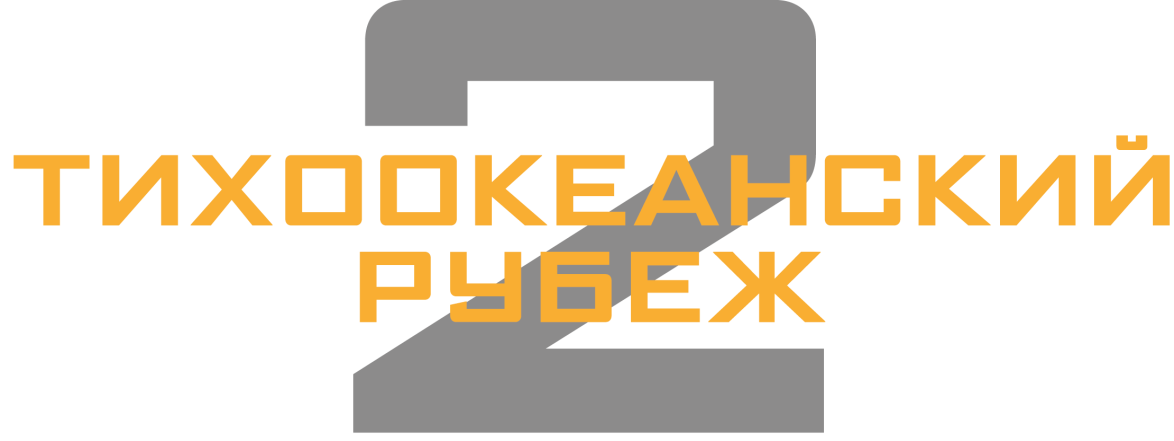 В КИНО С 22 МАРТАИсполнительный продюсерЭРИК МАКЛЕОДПродюсерыМЭРИ ПЭРЕНТ КЕЙЛ БОЙТЕР ГИЛЬЕРМО ДЕЛЬ ТОРО ДЖОН БОЙЕГА ФЕМИ ОГУНС ТОМАС ТУЛЛ ДЖОН ДЖ. ДЖАШНИАвтор идеиТРЭВИС БИЧЕМСценаристыСТИВЕН С. ДЕНАЙТ, ЭМИЛИ КАРМАЙКЛ, КИРА СНАЙДЕРиТ.С. НАУЛИНРежиссерСТИВЕН С. ДЕНАЙТТрейлер в HD-качестве, кадры и пресс-релиз можно скачать:http://www.upi-rus.ruЗа дополнительной информацией, пожалуйста, обращайтесь:Мария Титова: 8-915-001-84-53 e-mail: Maria.Titova@nbcuni.comАнастасия Иловайская: 8-915-241-57-46, Anastasia.Ilovayskaya@nbcuni.comКоманда пилотируемых роботов-защитников остановила вторжение гигантских инопланетных монстров. Великая битва за Тихоокеанский рубеж ознаменовала новую главу в истории человечества. Однако война только начинается… Пришло время нового поколения отстаивать своё право на Землю.Противостояние всемирного масштаба между уничтожающими всё на своём пути монстрами и пилотируемыми роботами было лишь прелюдией к битве за выживание человечества, которая развернётся в фильме ТИХООКЕАНСКИЙ РУБЕЖ 2.Джон Бойега (франшиза ЗВЁЗДНЫЕ ВОЙНЫ; ДЕТРОЙТ) играет роль бунтаря Джейка Пентекоста, многообещающего пилота егеря. Его отец пал смертью героя в битве с гигантским кайдзю. Джейк прекратил свои тренировки и связался с преступным миром. Однако тут появляется новая угроза, стирающая с лица Земли целые города, которая способна поставить человечество на колени. У Джейка есть последний шанс продолжить дело отца и наладить отношения со своей сводной сестрой Мако Мори, роль которой сыграла Ринко Кикути (ВАВИЛОН; 47 РОНИНОВ). Мако руководит новым поколением пилотов, выросшим в военное время. Единственная надежда человечества на выживание - воссоединение семейства, поскольку только Джейк и Мори могут противостоять ужасным монстрам.Компанию брату и сестре составят талантливый пилот Нэйт Ламберт (Скотт Иствуд [ФОРСАЖ 8]), отважная и неприступная Джулс Рейес (Адриа Архона [сериал «Изумрудный город»]) и юная пилот егеря Амара (дебютантка в полном метре Кэйли Спэни). Герои Тихоокеанского Оборонительного Корпуса (ТОК) становятся для Джейка и Мори единственной семьёй. Корпус был превращён в самую грозную оборонную систему из всех, когда бы то ни было существовавших на Земле, и готов к новым суровым испытаниям.На съёмочную площадку вернулись актеры первого фильма Берн Горман и Чарли Дэй. Им вновь достались амплуа доктора Германа Готтлиба и доктора Ньютона Гейзлера – самых одарённых учёных современности. Они снова столкнутся с кайдзю, о которых немало узнали в процессе отчаянных попыток закрыть тихоокеанский разлом. Новичками франшизы стали Цзин Тянь (ВЕЛИКАЯ СТЕНА), сыгравшая роль Лювэнь Шао, генерального директора промышленной компании Shao Industries, которая считает, что егеря должны управляться дистанционно; и Макс Чжан, примеривший погоны маршала Цюаня, целеустремлённого лидера группы.Удивительный мир первого фильма был придуман творческим тандемом Гильермо дель Торо (ФОРМА ВОДЫ; ЛАБИРИНТ ФАВНА) и Трэвиса Бичема (БИТВА ТИТАНОВ; сериал «Электрические сны Филипа К. Дика»). Зрителей картины ТИХООКЕАНСКИЙ РУБЕЖ 2 ожидают новые егеря и кайдзю, которые сойдутся в эпической битве на больших экранах.Режиссёрское кресло на съёмках сиквела занял Стивен С. ДеНайт (сериалы «Сорвиголова» на канале Netflix и «Спартак» на Starz). В продюсерскую группу вошли Мэри Пэрент (КОНГ: ОСТРОВ ЧЕРЕПА; ТИХООКЕАНСКИЙ РУБЕЖ), Кейл Бойтер (ПУТЕШЕСТВИЕ К ЦЕНТРУ ЗЕМЛИ), Гильермо дель Торо, Джон Бойега, Феми Огунс (ПОСЛЕДНИЙ ШАНС ХАРВИ), Томас Тулл (МИР ЮРСКОГО ПЕРИОДА; ТИХООКЕАНСКИЙ РУБЕЖ) и Джон Джашни (НЕСЛОМЛЕННЫЙ; ТИХООКЕАНСКИЙ РУБЕЖ). Эрик МакЛеод (КОНГ: ОСТРОВ ЧЕРЕПА) взял на себя функции исполнительного продюсера. В закадровую команду ДеНайт пригласил оператора Дэниэла Миндела (ЗВЁЗДНЫЕ ВОЙНЫ: ПРОБУЖДЕНИЕ СИЛЫ); художника-постановщика Стефана Дешана (КОНГ: ОСТРОВ ЧЕРЕПА); монтажёров Зака Стэнберга (МАТРИЦА), Дилана Хигсмита (СТАРТРЕК: БЕСКОНЕЧНОСТЬ) и Джоша Шеффера (БОЛЬШАЯ ИГРА); дизайнера костюмов Лизз Вульф (РЕАЛЬНЫЕ ВОСПОМИНАНИЯ МЕЖДУНАРОДНОГО УБИЙЦЫ); и композитора Лорна Бэлфа (ГЕОШТОРМ).Персонажей фильма ТИХООКЕАНСКИЙ РУБЕЖ 2 придумал Трэвис Бичем. Сценарий картины написали Стивен С. ДеНайт, Эмили Кармайкл, Кира Снайдер (сериал «Рассказ служанки») и Ти Эс Наулин (БЕГУЩИЙ В ЛАБИРИНТЕ).О РАБОТЕ НАД ФИЛЬМОМВозвращение к разломуНачало работы над фильмом ТИХООКЕАНСКИЙ РУБЕЖ 2По сюжету фильма ТИХООКЕАНСКИЙ РУБЕЖ, на дне Тихого океана возникает разлом земной коры, через который в наш мир проникают гигантские кайдзю. Монстрами управляют инопланетные предвестники, которые перемещаются от планеты к планете, преобразуя среду обитания под свои нужды и уничтожая все формы жизни на приглянувшейся планете, чтобы взять её под свой полный контроль.Кайдзю атаковали все города в тихоокеанской прибрежной линии и оказались практически неуязвимы для обычного вооружения. Единственными, кто смог оказать достойное сопротивление монстрам, стали гигантские роботы, названные «егеря». Егеря управлялись двумя пилотами, связанными нейронным мостом. Егерю Бродяге удалось закрыть разлом, взорвав ядерную бомбу. В операции принимал участие легендарный пилот егерей, маршал Стакер Пентекост, отдавший жизнь ради успешного завершения миссии.Действие фильма ТИХООКЕАНСКИЙ РУБЕЖ 2 продолжает развиваться в детализированной фантастической вселенной. Сюжет увлекает зрителей в различные города и страны не столь отдалённого будущего – от Лос-Анджелеса до Токио, от экзотического Китая и жаркой Австралии до заиндевевшей Сибири. В фильме затрагивается множество сложных и неоднозначных социальных и культурных вопросов, которые решаются героями на фоне глобальной битвы за будущее нашей планеты.2035 год. С момента событий первого фильма прошло 10 лет, и человечество, кажется, навсегда избавилось от кошмарных атак кайдзю. Война окончена. Разлом на дне Тихого океана, через который кайдзю попадали в наш мир, закрыт. Однако никто не может дать гарантий, что жестокие создания из другого измерения не найдут альтернативный путь на Землю.Бдительность становится образом жизни. Тихоокеанский Оборонительный Корпус был восстановлен, получив в своё распоряжение самые совершенные разработки робототехники и новое поколение пилотов, способных управлять егерями. Когда на Земле появляется новая волна ещё более смертоносных кайдзю, кадеты ТОК рвутся в бой, чтобы отомстить за гибель мирного населения и уберечь от разрушения то, что осталось от нашего мира.Земля получила возможность восстановить свои силы, однако долгожданного покоя победа над монстрами так и не принесла. В Лос-Анджелесе живёт Джейк Пентекост, сын маршала Стакера Пентекоста. Когда-то Джейк был пилотом в Академии, теперь же промышляет мародёрством, сбывая запчасти егерей на чёрном рынке. Пытаясь выкрасть бесценный третичный плазменный конденсатор, Джейк сталкивается с юной Амарой. Девушка осиротела в войне с кайдзю, убедившись, что егеря ТОК отнюдь не всегда появляются в нужное время. Поэтому она решает смастерить своего собственного робота – благодаря инженерным навыкам и найденным после битвы в Санта-Монике запчастям Амара создает Задиру.Джейк оказывается в руках полиции и встречается со своей сводной сестрой Мако Мори, занимающей высокую должность в ТОК. Она предлагает снять все предъявленные ему обвинения в обмен на обещание тренировать новых кадетов ТОК на базе Шаттердом Моюлан в Китае. Его напарником должен стать Нэйт Ламберт. Когда-то Джейк и Нэйт были близки, как братья, однако, Джейк решил уволиться из ТОК и похоронил надежду Нэйта стать частью величайшего пилотного дуэта в истории егерей.ТОК не только тренирует новых кадетов, но и строит егерей, используя новейшие технологии, на тот случай, если кайдзю найдут способ вернуться. Руководству ТОК приходится считаться с альтернативной защитной программой, разработанной Лювэнь Шао и её компанией Shao Industries. Шао предлагает использовать дистанционное управление егерями, что позволит обезопасить пилотов. У самих пилотов и кадетов ТОК эта программа вызывает лишь непонимание и возмущение.Пока кадеты тренируются отражать нападения кайдзю, на авансцене появляется новая угроза. Торжественную церемонию празднования 10-летнего юбилея окончания войны с кайдзю в Сиднее прерывает атака гигантского егеря Титановая Фурия, с которым даже Мститель Бродяга справляется с большим трудом. Новые егеря-дроны выходят из-под контроля, атакуя своих создателей – начинается эпическая баталия между егерями. Кадеты ТОК вынуждены искать способ обезопасить мирное население от новой чудовищной угрозы, которая может перечеркнуть всё, чего человечеству удалось достичь за последнее десятилетие.На фоне противостояния егерей в дне Тихого океана появляются новые разломы, через которые в наш мир проникают новые кайдзю – ещё более массивные и опасные, чем раньше. Джейк и Нэйт пытаются понять, связано ли появление таинственного егеря с вторжениями кайдзю, а Амара и её коллеги по кадетской программе должны использовать те немногие полученные навыки, чтобы оказать должное сопротивление агрессорам и защитить наш мир.Приступая к работе над вторым фильмом франшизы, компания Legendary стремилась найти инновационный подход, отдавая должное созданной в оригинальной картине вселенной. Продюсер Кейл Бойтер говорит: «Legendary всегда стремилась делать что-то особенное, а тут мы получили замечательную возможность создать что-то новое и необычное на основе существующего сюжета».Съёмочная группа, не сговариваясь, сходится во мнении, что без идеальной истории фильма бы не получилось. «Многие сиквелы кишат штампами, – продолжает Бойтер, – и мы, разумеется, не могли игнорировать эту тенденцию. Нам приходилось постоянно задаваться вопросом: «Чем бы нам удивить зрителей?»Продюсеры Мэри Пэрент и Кейл Бойтер считают, что одним из самых значимых приобретений для проекта стал режиссёр Стивен С. ДеНайт, известный по популярному сериалу «Спартак» на канале Starz и первому сезону сериала Marvel/Netflix «Сорвиголова». ДеНайт с пониманием отнёсся к инновационной политике студии и предложил несколько поворотов сюжета, которые весьма впечатлили продюсеров.За фасадом вселенной гигантских монстров и роботов скрывается трогательная, человеческая история. «Стивен – настоящий жанровый блендер, – говорит Бойтер. – В его представлении картина не должна была стать банальным сиквелом фильма ТИХООКЕАНСКИЙ РУБЕЖ. Он предложил замечательную идею, что любой из нас может кардинально изменить ситуацию к лучшему. Взяв этот постулат за основу, мы сфокусировались на непростых отношениях Джейка Пентекоста, непутёвого сына маршала Стакера, и юной сироты Амары, настоящей доки в механике. Двое молодых людей многое пережили, и им предстоит противостоять обстоятельствам и исправить собственные ошибки. В итоге именно они спасут наш мир».Сюжет также представит новое поколение пилотов. Юные кадеты ТОК с раннего детства интенсивно тренируются, чтобы со временем стать настоящими пилотами егерей. Атака кайдзю кое-чему научила человечество, и теперь люди, кажется, готовы к любой напасти. «В нашем сценарии нашлось место и невероятно масштабному экшену, и сложным отношениям между Джейком и Амарой, и таинственным приключениям, – рассказывает Бойтер. – Вообще первые 10-15 минут фильма зрители не поймут, что оказались в мире ТИХООКЕАНСКОГО РУБЕЖА. Сиквел будет не только более эмоциональным, но и более динамичным».Продюсеры Гильермо дель Торо, Томас Тулл и Джош Джашни, представлявшие интересы Legendary, уже на ранних этапах подготовительного периода привлекли к работе студию Universal Pictures. «Мы рассказали руководству Universal о наших планах, – объясняет Бойтер. – Мы создали превизуализацию, подготовили концепт-арты и раскадровки основных моментов фильма. Студии понравилось увиденное, наши коллеги загорелись проектом настолько же, насколько и мы сами».Явление Джейка ПентекостаБойега берётся за рольКогда принципиальное согласие на съёмки было получено, перед продюсерами встал следующий немаловажный вопрос: кому доверить главную роль Джейка, сына легендарного героя войны Стакера Пентекоста? По мнению ДеНайта (и продюсеры его в этом поддержали), в верхних строках списков претендентов значился Джон Бойега.Герою фильма ЗВЁЗДНЫЕ ВОЙНЫ: ПРОБУЖДЕНИЕ СИЛЫ было недостаточно лишь получить главную роль в картине ТИХООКЕАНСКИЙ РУБЕЖ 2. Он чувствовал, что хочет и готов пожертвовать необходимым временем и силами, чтобы постоянно присутствовать на съёмочной площадке в амплуа продюсера. «Я открыл свою продюсерскую компанию и отправился в Голливуд, чтобы представить её, – вспоминает актёр. – Одной из запланированных встреч было знакомство с Мэри Пэрент и Кейлом Бойтером из Legendary. Мы поговорили о разных проектах, и в какой-то момент Мэри сказала: «Мы собираемся снимать сиквел ТИХООКЕАНСКОГО РУБЕЖА. Не хочешь обсудить несколько деталей?»«Я ответил: «Разумеется, почему бы и нет?» – продолжает Бойега. – Мы прошли в соседнюю комнату, где мне показали концепт-арты с невероятным футуристическим костюмом. Это был профессиональный питчинг – Кейл показывал мне разные захватывающие элементы будущего фильма, и моё изображение присутствовало практически на каждой картинке». Актёр со смехом добавляет: «Надо признаться, что меня загнали в угол!»ТИХООКЕАНСКИЙ РУБЕЖ произвёл впечатление на Бойегу задолго до того, как он сам стал звездой. «Идрис Эльба, снявшийся в первом фильме, сыграл большую роль в моей карьере, – утверждает актёр. – В то время я играл в малобюджетных постановках в драматических клубах. В 2013 году я увидел рекламный плакат, на котором был изображён Идрис Эльба в костюме пилота егеря. Этот образ врезался мне в память и вдохновлял меня».ДеНайт говорит, что не мог мечтать о лучшем выборе: «Я был вне себя от радости, когда узнал, что Джон заинтересовался фильмом. Мы встретились и увлечённо обсудили, как можно было бы преобразить франшизу. Джон – классический герой, он может совмещать амплуа протагониста и антагониста одновременно. В начале фильма Джейк Пентекост – обычный вор, а в финале – спасает мир. В Джоне есть качества, которые необходимы для этой роли. Он очарователен, умён и обладает исключительным чувством юмора. В его исполнении персонаж стал напоминать Харрисона Форда в амплуа Индианы Джонса».Бойтер добавляет: «Джон моментально уловил всю специфику роли. Замечательно, когда актёр понимает нашу общую цель и помогает развиваться истории изо дня в день на съёмочной площадке».Фильм начинается со сцены, в которой Джейк под покровом ночи пробирается на свалку ТОК, чтобы выкрасть запчасти от егерей. Его ловят и предлагают на выбор: либо ответить за свои преступления перед законом, либо использовать свои природные навыки на тренировочной площадке Шаттердом Моюлан и обучать молодых кадетов Корпуса.О своём персонаже Бойега говорит: «У Джейка очень непростой характер. Он вырос в тени своего отца Стакера и честно старался соответствовать своей фамилии. У него были все задатки стать пилотом егеря и начать обучение в академии ТОК. Однако разногласия с отцом удержали его от этого шага. Джейк вспылил и встал на опасный путь преступника. Как ни странно, именно это сделало из него героя».Бойега хотел, чтобы в Джейке были явные черты Стакера – его осанка, энергетика и авторитетность. Вместе с тем, он был совершенно другим. Зрителям должен быть виден в Джейке бунтарский дух, которого Стакер был лишён. «Я пришёл к этому выводу, вспомнив, каким был сам, когда мне было 16-17 лет, – объясняет актёр, – строптивым подростком, не терпевшим воспитательных мероприятий».Бойега сочетал актёрское и продюсерское амплуа на всем протяжении съёмок. «В предыдущих фильмах я был лишь актёром, – говорит он. – Теперь же я ещё и продюсер, и мне, признаться, нравится бороться с вновь появившимися трудностями. Сопродюсировать фильм, в котором играешь столь фантастическую роль, работать со студией, которой искренне восхищаюсь – всё это настоящая сказка. Не говоря уже о том, что мне было очень приятно сотрудничать со Стивеном, снявшим такие замечательные сериалы, как «Спартак» и «Сорвиголова».«Одна из причин его величия заключается в понимании актёрской натуры, все его замечания относительно персонажей очень точны и поистине бесценны, – продолжает Бойега. – Мне посчастливилось работать с режиссёрами, в которых творчество гармонично сочеталось с техникой, и Стивен стал одним из них. У него замечательный подход к работе – практически незаметный, но очень эффективный. Казалось, что мы постоянно находились на одной волне. Это просто фантастика».Сочетание амплуа актёра и продюсера означало для Бойеги дополнительные трудности, которые, в конечном итоге, влияли на весь съёмочный процесс. «Работать продюсером было очень интересно, потому что любое моё продюсерское участие напрямую влияло на актёрскую игру, – объясняет он. – Я принимал самые различные решения – подбирал актёров, контролировал строительство декораций, планировал съёмки динамичных сцен, корректировал диалоги. В целом это напоминало паззл, и каждый элемент влиял на персонажа, которого я играл в кадре».Бойтер особо отмечает, что актёр нашёл способ расположить к себе зрителя, что было крайне важно для этого сюжета: «Человечность Джейка, которую смог уловить и передать в своей актёрской игре Джон, имела для фильма колоссальное значение. Он удивительный актёр, заставляющий вас переживать за его персонажа. У него достаточно харизмы, чтобы совершать спорные с морально-этической стороны поступки, но при этом не терять симпатию зрителей. Это было важно для истории о становлении героя».Вдохновение, которое Бойега почерпнул, увидев изображение Идриса Эльбы на рекламном плакате фильма ТИХООКЕАНСКИЙ РУБЕЖ, – именно это чувство стремилась вызвать съёмочная группа в зрителях. «По большей части наш фильм о том, как люди объединяются в стремлении к общей цели, – говорит ДеНайт. – Прошлое персонажей не имеет никакого значения – у каждого есть шанс повлиять на события кардинальным образом. Любой может стать героем. Мы не теряли этот лейтмотив на протяжении всех съёмок и надеемся, что сможем донести его до юных зрителей».Пилоты и воиныАктёрский состав эпического приключенияВ фильме ТИХООКЕАНСКИЙ РУБЕЖ 2 появятся и новые лица, и уже знакомые зрителям по предыдущей картине. При подборе актёров на роли в фильме директора по кастингу руководствовались одним критерием – разнообразием. Человечество объединилось, встретившись лицом к лицу с реальной угрозой. Религиозные разногласия и расовые предрассудки больше не имели никакого значения. Режиссёр Стивен ДеНайт и продюсеры хотели сделать акцент на этом аспекте.«В этом проекте меня привлекла именно тема глобальности кризиса, – уточняет ДеНайт. – События фильма ТИХООКЕАНСКИЙ РУБЕЖ затронули множество стран, и мы хотели отметить этот факт, но сделать это незаметно, как само собой разумеющееся. Очевидно, что странам мира приходится объединиться, чтобы противостоять угрозе тотального уничтожения. Обстоятельства вынуждают всех людей забыть о противоречиях, а это невероятно правильный и, что немаловажно, актуальный посыл».В первом фильме Стакер Пентекост фактически удочеряет Мако Мори, и это становится поводом для его разногласий с юным Джейком. Бойега объясняет: «После того, как Стакер привёл в семью Мако, их отношения с Джейком изменились. Отец и сын утратили взаимопонимание, а девчушка оказалась между молотом и наковальней. Джейку было очень нелегко видеть, что именно Мако является для Стакера идеальным ребёнком, и в конечном итоге юноша решает уйти».Мако не сомневается в способностях своего сводного брата, а события помогают Джейку стать подлинным героем.Юная Амара, с которой Джейк встречается в начале фильма и с которой попадает в Шаттердом, также сыграла важную роль в становлении героя. «По сюжету картины Джейку предстоит многое пережить, – говорит Бойтер. – В этом ему помогает почти отцовская забота об Амаре. Новые отношения позволяют герою раскрыться, побороть разочарование и боль, которыми было пропитано сердце Джейка после разрыва с отцом».Нэйтан Ламберт – рейнджер ТОК, один из лучших пилотов во флоте, руководитель программы подготовки кадетов. Свои бесценные навыки и опыт он стремится передать подрастающему поколению. Нэйт и Джейк выросли вместе, вместе тренировались и были лучшими друзьями, пока Джейк не сбежал из тренировочного лагеря, ни словом не обмолвившись своему напарнику. В фильме ТИХООКЕАНСКИЙ РУБЕЖ 2 персонажи вынуждены простить или забыть друг другу прошлые обиды, поскольку их совокупные таланты должны сыграть судьбоносную роль в противостоянии враждебному егерю и новым кайдзю.Об отношениях персонажей Бойега говорит: «Нэйт очень переживал, когда Джейк решил оставить службу, не сказав ни слова. Когда они встречаются вновь, Ламберт всем своим поведением как будто говорит: «Ты не можешь исчезать из моей жизни и появляться вновь, когда тебе одному вздумается. Ты не можешь не ценить меня, как друга, как брата». Они оба пытаются найти способ начать всё сначала».Ламберт, возможно, излишне жесток и прямолинеен, но на то есть достойная причина. Скотт Иствуд, сыгравший роль Ламберта, объясняет: «Он очень самоуверен и непреклонен в своих убеждениях. Его строгость с кадетами несложно объяснить – знания, которые он пытается передать молодёжи, однажды могут спасти кадетам жизни. Когда дело касается выбора между жизнью и смертью – не до сантиментов».Иствуд был впечатлён не только динамичным экшеном, но и тщательно прописанными персонажами. «Никакие впечатляющие спецэффекты не заменят персонажей, влюбляющих в себя зрителей, – убеждён актёр. – Без запоминающихся героев, которым бессознательно сопереживаешь, самые реалистичные сцены кажутся наигранными. Если же персонажи способны увлечь аудиторию в захватывающее приключение, фильм производит куда лучшее впечатление».Иствуд также отмечает, что ему импонировала уязвимость персонажей: «Даже в костюмах пилоты егерей оставались обычными людьми, без каких бы то ни было суперспособностей, любой из них мог пострадать и даже погибнуть. Они были обычными солдатами, пытающимися выжить во время военных действий. Мне такой подход очень импонировал. Не было никакой мистики, всё было предельно реалистичным».Амара осиротела во время предыдущего нашествия кайдзю и живёт в одном из заброшенных зданий Санта-Моники. Жизнь на улице и отважный нрав научили девушку одному – необходимости готовиться к новому вторжению кайдзю. Многие на её месте сдались бы. Она же решила использовать свой талант механика, чтобы создать из собранных запчастей собственного егеря Задиру.Роль Амары сыграла дебютантка в полном метре Кэйли Спэни. Ранее актрису можно было увидеть лишь в короткометражных картинах, поскольку она жила вдалеке от крупных кинематографических центров – в городке Спрингфилд (штат Миссури). Она сама записала свои пробы для роли в фильме ТИХООКЕАНСКИЙ РУБЕЖ 2, однако вместо того, чтобы продемонстрировать свои навыки на фоне белой стены, выбрала более креативный подход.«В нашем захолустье нечем особенно заняться, поэтому я потратила целый день на подготовку к пробам, – вспоминает актриса. – Кондиционер не работал, и я обливалась потом. На мне был капюшон, лицо перемазано грязью. Я каталась по полу с телевизионным пультом в руках, который должен был отображать пульт управления Задирой, а вместо платформы связи пилота с егерем использовала небольшую стремянку. Отправляя запись на студию, я не могла отделаться от ощущения, что меня наверняка сочтут сумасшедшей… а, может быть, кому-то понравится!»ДеНайт и продюсеры были заинтригованы талантом и изобретательностью молодой актрисы, и неделю спустя вызвали Спэни в Лос-Анджелес. «Я встретилась со Стивеном, который рассказал мне о роли более подробно, – вспоминает она. – У меня был ровно день на подготовку к пробам вместе с Джоном. Я никогда прежде не участвовала ни в чём подобном и к концу прослушивания уже ощущала себя частью слаженной команды. Я неоднократно прослушивалась ранее и испытывала чудовищное давление, а в случае со Стивеном и Джоном всё было иначе – все мне стремились помочь и поддержать. Выходя из комнаты для прослушивания, я думала: «Не знаю, получу ли я эту роль, но я так никогда прежде не отрывалась!»Амара впервые встречается с Джейком на свалке запчастей егерей – он гонится за ней, пытаясь отобрать ценную деталь, за которой охотился сам. Перепалка заканчивается в мастерской, где Джейк и Амара вынуждены залезть внутрь Задиры и попытаться уйти от преследования властей. По достоинству оценив инженерные навыки Амары, Мако посылает её на обучение в кадетскую школу Шаттердом Моюлан вместе с Джейком.И Джейк, и Амара излишне самоуверенны. В тренировочном лагере их разлучают, но, несмотря на это, схожесть характеров персонажей помогает им подружиться. Спэни объясняет: «Они оба потеряли близких в этой войне и закрылись от внешнего мира. Им обоим трудно влиться в коллектив. Они не знают, как это правильно сделать, но в конечном итоге справляются и с этой непростой задачкой. Джейк и Амара составили идеальную команду».О необычной дружбе между их персонажами Бойега говорит: «По прибытии в Шаттердом они помогают друг другу освоиться. Амара вообще никогда прежде не была в тренировочном лагере, а Джейк все порядком подзабыл. Вскоре они начинают напоминать старшего брата и младшую сестру».Спэни отмечает исключительную способность Бойеги работать и в кадре, и за его пределами одновременно. «Джон взял меня под своё крыло и как мог старался помочь мне во всем. Джейк очень хмурый, Джон – его полная противоположность. Он замечательный человек, мне очень повезло познакомиться с ним – теперь мне есть, на кого ровняться».Бойега, как и все прочие актёры, был впечатлён работой новичка: «Непосредственность Кэйли помогла сделать бунтарку Амару очень необычной. В этом плане Кэйли была просто неотразима. Должен признаться, что я учился у неё, наверное, настолько же, насколько она училась у меня. В целом, мы отлично поладили и понимали друг друга почти с полуслова».Иствуд добавляет: «Кэйли – потрясающая актриса. На съёмочной площадке становится светлее с её появлением. В ней есть детская наивность, но при этом до конца прочитать её характер невозможно. Что-то определённо ускользает. Однако в кадре она была предельно честна, никто не усомнится в её искренности».Родители Мако Мори погибли много лет назад во время нападения кайдзю, девочку спас и удочерил Стакер Пентекост. Мако стала студенткой в программе подготовки пилотов егерей, а впоследствии была признана исключительным рейнджером. В финале первого фильма Мако и Райли пилотирует Бродягу и спасают весь мир от кайдзю.В фильме ТИХООКЕАНСКИЙ РУБЕЖ 2 Мако предстаёт уже в должности Генерального Секретаря ТОК. Она предлагает сводному брату выбор: или отправиться за решётку, или помочь кадетам овладеть навыками пилота егеря. Мако понимает, что Джейк – пилот от бога, и убеждает его вернуться в тренировочный лагерь.Роль Мако Мори вновь сыграла японская актриса Ринко Кикути. О преображении своей героини она говорит: «За минувшие десять лет Мако удалось справиться с печальными воспоминаниями, не дав им утянуть себя в пучину скорби. Она теряла родных и близких, ей приходилось быть сильной и мужественной. Утраты закалили её, и теперь она невероятно сильна духом».О непоколебимой вере Мако в младшего брата Бойега рассказывает: «Мако верит, что Джейк сам может стать неплохим лидером. Он лучше, чем хочет казаться, – надо только дать ему шанс себя проявить. Это доверие помогает Джейку переосмыслить ошибки, которые он допускал в прошлом, и стать тем, кого видела в нём Мако».«Джон идеально подошёл на эту роль, – считает Кикути. – Работать с ним над отношениями брата и сестры было очень легко и весело». Актриса находит тёплые слова и для режиссёра: «Стивен поделился со мной своим видением моей героини и предоставил мне достаточно времени, чтобы вжиться в роль на съёмочной площадке. Он сумел представить своё видение ситуации, не изменяя вселенную ТИХООКЕАНСКОГО РУБЕЖА».Ещё одной ключевой фигурой в оборонной системе егерей становится Лювэнь Шао. Она владеет Shao Industries – частной инновационной компанией, созданной для разработки новейших технологий, чтобы спасти мир от возможных нападений кайдзю. Безжалостная, циничная и невероятно целеустремлённая Шао, кажется, не остановится ни перед чем, чтобы добиться желаемого.Шао всерьёз намерена запустить свою программу беспилотников параллельно егерской программе обороны Земли. Разработанная ею система позволяет всего одному пилоту управлять егерем, больше того, процесс дрифта пилота и робота происходит дистанционно. Эта технология позволила бы отказаться от утомительного поиска и подготовки дрифт-совместимых пилотов. Шао считает, что её программа должна помочь пилотам ТОК, они же полагают, что она стремится закрыть их программу.Роль Лювэнь Шао сыграла китайская актриса Цзин Тянь: «Моя героиня – подлинный гений. Немногие люди на планете превосходят её по интеллекту и работоспособности. Будучи жертвой первой атаки кайдзю, Лювэнь сделала целью своей жизни предотвращение всех возможных последующих. Она добилась невероятных результатов в профессиональном плане, хотя работа сделала её холодной и недружелюбной». Тянь продолжает: «Лювэнь – очень влиятельный и успешный персонаж, но и у неё есть свои недостатки».В первом фильме руководство ТОК обращается к доктору Ньютону (Ньюту) Гейзлеру, как к главному эксперту по физиологии кайдзю. Учёный находит способ войти в дрифт с мозгом кайдзю, узнавая в процессе истинные побуждения гигантских монстров и предвестников, и в конечном итоге помогает закрыть разлом.По сюжету картины ТИХООКЕАНСКИЙ РУБЕЖ 2, Ньют перешёл в частный сектор и работает на Shao Industries в должности руководителя отдела исследований и разработок. Столь ответственный пост принёс ему существенную прибавку к зарплате, однако он вынужден беспрекословно подчиняться Лювэнь. Неожиданная атака егеря Титановая Фурия вынуждает Лювэнь отдать приказ Ньюту и его команде активировать дронов, не дождавшись окончания подготовительных работ. Как показали дальнейшие события, решение оказалось крайне неразумным.Чарли Дэй, сыгравший роль Ньюта, говорит: «Было очень приятно перенести своего персонажа и весь накопленный во время съёмок первого фильма опыт в сиквел. Надеюсь, зрителей порадует возвращение знакомых героев и знакомство с новыми. Аудиторию ожидает увлекательное, захватывающее приключение».По сюжету фильма ТИХООКЕАНСКИЙ РУБЕЖ, Гейзлер работал с другим учёным – доктором Германом Готтлибом. Коллеги находились под чудовищным давлением и были вынуждены довольствоваться скромным финансированием, и все же неустанно делали все для достижения общей цели. В отличие от Ньютона, которого прельстил частный сектор, Готтлиб остался в ТОК. Используя скромные возможности Корпуса, он нашёл способ усовершенствовать оборонительные рубежи при помощи биологических и химических изобретений.В начале фильма Готтлиб работает над новым типом топлива, основанном на крови кайдзю, однако для завершающей стадии эксперимента ему нужна помощь Гейзлера, а тот отнюдь не горит желанием помогать коллеге. Впрочем, Готтлиб и сам сумел сделать важное открытие, которое оказалось судьбоносным для последовавших событий.Берн Горман, вернувшийся к амплуа доктора Германа Готтлиба, говорит: «Играть Готтлиба было очень интересно. Он раздражителен и своеволен, но при этом у него очень доброе сердце. Он снискал уважение военных и получил требуемое финансирование, но очень скучает по тем временам, когда работал вместе с Ньютоном. Этот одинокий, эксцентричный, разбитый параличом персонаж видит научные исследования смыслом жизни. Он совершенно не умеет общаться с людьми, но движим лишь благими мотивами».О разлуке Гейзлера и Готтлиба Горман говорит: «Мой персонаж в этом фильме оказывается в незавидном положении. Ньют перешёл в частный сектор, и Готтлиб болезненно переживает разлуку с коллегой. Пока он не нашёл никого, кто мог бы сравниться с Гейзлером по энтузиазму и знаниям».Ещё одной немаловажной фигурой в ТОК является Джулс – наладчик и механик в тренировочном лагере Моюлан Шаттердом. Она руководит командой, которая поддерживает егерей в полной боеготовности. Джулс вызывает живой интерес со стороны Ламберта. Ничего удивительного в том, что по прибытии на базу Джейк Пентекост также становится жертвой её очарования и самоуверенности.Пуэрториканка Адриа Архона, сыгравшая роль механика, рассказывает: «Джулс – настоящий мастер своего дела. Она очень сильна, обладает завидными реакцией и решительностью. Она постоянно при деле – ей некогда отвлекаться на ерунду. Она всегда держится на высоте, но, когда обстоятельства вынуждают героиню снять эту маску, становится ясно, что по натуре она очень мягкий человек».Чтобы лучше понять мир Джулс, Архона побывала на авианосце ВМФ США «Мидвэй» в Сан-Диего, где ей рассказали о том, как механики работают с истребителями. Сильная героиня, прописанная в сценарии, не могла оставить Архону равнодушной: «Уже во время чтения сценария я отметила, что в нём фигурирует много сильных мужчин, однако сюжет держится именно на женщинах».Актриса считает, что картина универсальна, и каждый зритель найдёт в ней что-то своё. «Это довольно необычно для столь масштабного фильма, – утверждает она. – Картина понравится и девочке, и сорокалетнему мужчине – в мире ТИХООКЕАНСКОГО РУБЕЖА каждый найдёт что-то своё. В фильме появятся сильные девушки, которые не стремятся угнаться за мужчинами, а работают с ними на равных правах и заслуживают мужское уважение. Джулс – сильная женщина, которая хорошо справляется со своей работой. Надеюсь, моя героиня станет наглядным примером для девушек всего мира, особенно для латиноамериканок. Нет ничего предосудительного в том, чтобы иметь свою точку зрения. Быть сильной не так уж плохо».Об интернациональном актёрском составе Архона говорит: «У нас были кубинцы, пуэрториканцы, девушка из Штатов, парень из Гонконга, британский актёр с нигерийскими корнями. Мы были очень разные, но всё же нас свели вместе, и мы стали маленькой семьёй. Это будет заметно на экране».Актриса утверждает, что залогом успешного киносъёмочного процесса был режиссёр: «Стивен дал нам полную свободу действий, мы могли в своё удовольствие изучать свои роли. На проекте такого масштаба актёрам редко позволяют экспериментировать, поскольку время – деньги, но Стивен решил иначе. Для него актёры были в приоритете, и он поощрял любую нашу импровизацию. Он привнёс на съёмочную площадку нечто особенное: он работал с сердцем».Последним, о ком стоит упомянуть в этом разделе, стал маршал Цюань – один из старших офицеров ТОК в тренировочном лагере Моюлан Шаттердом. Он серьёзен, собран и очень ответственен. Китайский актёр Макс Чжан, которому предложили эту роль, с раннего детства занимался восточными единоборствами и добился впечатляющих результатов на чемпионатах по у-шу, и лишь после этого увлёкся кинематографом. В 2000 году ему предложили поработать каскадёром на съёмках блокбастера Энга Ли КРАДУЩИЙСЯ ТИГР, ЗАТАИВШИЙСЯ ДРАКОН. Позднее он переключился на роли, в которых мог сочетать спорт с приобретёнными актёрами навыками.ТИХООКЕАНСКИЙ РУБЕЖ 2 стал первым фильмом Wanda Studios в карьере Чжана, и он не скрывает, что был поражён масштабами студии: «Это огромный комплекс с множеством павильонов. Я рад, что кинопроизводство в Китае развивается такими быстрыми темпами. Надеюсь, мы сможем снимать ещё больше фильмов наподобие этого».О работе с Бойегой Чжан говорит: «В этом фильме Джон похож на супергероя, и должен отметить, что он очень хорошо разбирается в мире боевых искусств. Он сказал, что видел, по меньшей мере, один фильм с моим участием. Надеюсь, что когда-нибудь у меня будет шанс сняться с ним в боевике о восточных единоборствах».Встречайте следующее поколениеКадеты Тихоокеанского Оборонительного КорпусаУчитывая внушительные размеры егерей, ими должны были управлять несколько пилотов, которые действовали синхронно. Ментальная связь посредством нейронного моста получила название «дрифт», а пилоты, прошедшие соответствующую квалификацию, – «дрифт-совместимыми». Только при достижении физической и умственной синхронизации действия пилотов передавались егерям с наибольшей эффективностью. В первом фильме пилотам было необходимо иметь эмоциональную и генетическую связь – наиболее эффективным считались пары братьев, отцов и детей, мужей и жён. В фильме ТИХООКЕАНСКИЙ РУБЕЖ 2 технология ТОК шагнула вперёд – теперь прошлое пилотов не имеет значения для эффективного дрифта.Учеников элитной программы подготовки пилотов егерей называют кадетами. «Суть в том, что чем раньше кадет начнёт тренировки, тем лучшим пилотом он станет, тем прочнее будет его ментальная связь с напарником, – объясняет нюансы ДеНайт. – Эффективность дрифта с годами улучшается».В финале фильма ТИХООКЕАНСКИЙ РУБЕЖ 2 кадеты представляют единственную преграду на пути кайдзю. Подростки были отобраны из самых разных уголков Земного шара. Их обучали с раннего детства, и теперь настало время им стать героями.«Замечательно, что юные зрители без труда узнают в наших героях самих себя, – говорит Бойега. – Персонажи картины сталкиваются с теми же трудностями, что и дети во всем мире. Молодёжь увидит, что сила живёт в точно таких же, как они, девчонках и мальчишках, что любой может стать героем. Любой может попытаться реализовать заложенный в него природой потенциал – вы увидите это в Амаре, Сарише и других кадетах».Вслед за Спэни были найдены другие молодые актёры со всех уголков Земли. На самом деле, игравшие роли кадетов актёры быстро подружились. Они не только работали, но и отдыхали вместе много месяцев. «Кадеты очень эмоциональны и увлечены своим общим делом, они хотят сражаться и помочь всему миру в меру своих скромных сил, – объясняет Спэни. – Актёры понимали это и всецело отдавались своим ролям. Мы готовы были в любой момент прийти на выручку друг другу, вместе обедали, ходили в караоке, делились жизненными радостями и неудачами. Сейчас ребята стали частью моей семьи, и мне очень интересно, как сложится их судьба после завершения съёмок».Каран Брэр, сыгравший роль кадета Сариша, самого молодого из группы, отмечает: «Стивен и продюсеры целенаправленно подобрали настолько разных актёров. В какой бы стране ни вышел фильм, ребята будут смотреть на экран и думать: «Они такие же, как и я! Я мог бы быть среди них!» Я сам помню, как в раннем детстве смотрел на актёров, которые мне очень нравились. Став актёром, я надеялся когда-нибудь сняться в международном проекте, который бы вышел в прокат в Индии, чтобы, увидев меня на экране, дети бы думали: «Там такой же мальчишка, как и я!»«Самое интересное на съёмках то, что мы делали невозможное возможным, – продолжает Брэр. – По сюжету, мы находились в гигантских роботах, которые сражались с не менее гигантскими монстрами. Актёры и съёмочная группа сделали эту фантастику возможной, разумеется, не без помощи магии кино. На наших глазах совершалось чудо».Кадет Цзиньхай вырос в семье китайских военных и с раннего детства тренировался, чтобы стать кадетом ТОК. Он – один из самых добрых кадетов корпуса и быстро подружился с Амарой. «Цзиньхай вырос в семье китайских военных, его родители были пилотами егеря, – объясняет гонконгский актёр Уэсли Вонг, сыгравший эту роль. – Теперь же он сам стал участником программы подготовки пилотов егерей».Цзиньхай появляется на экране, делая довольно сложное физическое упражнение, поэтому Вонгу пришлось за четыре месяца до начала съёмок сесть на строгую диету и начать активные тренировки. Кроме того, актёр нашёл идеальный, по его мнению, источник вдохновения. «У меня получилось встретиться с пилотом, который служил в ВВС Китая, – рассказывает актёр. – Он рассказал, какие мысли могли рождаться в голове такого солдата, как Цзиньхай, продолжающего карьеру родителей и рвущегося в бой. Мой персонаж был именно таким, так что китайский пилот описал ситуацию и с точки зрения ребёнка, и с точки зрения родителя. Он мне очень помог в подготовке к роли».В одной из сцен Цзиньхай вынужден дрифтовать не с одним напарником, а сразу с двумя – кадетом Викторией, которую друзья называют Вик, и Амарой. Синхронизация, как нетрудно догадаться, усложняется на порядок. «Я репетировал с Иванной Сахно, которая играла роль Вик, а вот с Кэйли отрепетировать не удалось, – вспоминает Вонг. – Все втроём мы встретились лишь на съёмочной площадке, но не растерялись: «Ну что, поехали?» Сцена получилась совсем не такой, как мы ожидали, но на экране нам всё понравилось».У русского кадета Ильи весьма своеобразное чувство юмора и взрывной характер. Обычно он замкнут, стремится стать лучшим, хотя сам не всегда верит в то, что это реально. Канадский актёр Леви Миден, сыгравший роль Ильи, особое внимание уделил оттачиванию русского акцента. «У меня был отличный логопед, – вспоминает актёр. – Я неоднократно пересматривал фильм ПОРОК НА ЭКСПОРТ Кроненберга и читал много русской литературы, особенно Достоевского».Миден отмечает, что кадеты отчаянно готовятся к тому, чего на самом деле может и не произойти: «Кадеты были ещё слишком малы, когда кайдзю атаковали Землю впервые, и мало что могли запомнить. Они выросли в атмосфере страха, хотя и не понимали до конца причину этого страха. При этом кадетов с детства воспитывали в строгости, учили быть готовыми в любой момент взяться за оружие и отразить угрозу».У кадета Вик было трудное детство, она постоянно пытается доказать себе и окружающим свою силу. Она потеряла обоих родителей по время атаки кайдзю и без устали тренируется в лагере Шаттердом Моюлан. База стала её новым домом, а сотрудники Моюлана – её новой семьёй. Появление новенькой Амары Вик воспринимает в штыки.О своей героине украинская актриса Иванна Сахно говорит: «Когда Амара появляется в группе, Вик злится, защищая то, что ей дорого. Она не хочет, чтобы её новую семью отобрала какая-то маленькая девочка, насколько бы талантливой она ни была».Сахно начала готовиться к роли за несколько месяцев до начала съёмок. Она провела тщательное исследование, стремясь понять, что объединяет всех сильных женщин в кино и в жизни. «Я изучала различные типажи, включая, скажем, политиков, – говорит актриса. – Я смотрела выступления Ангелы Меркель, обращая особое внимание на её походку, речь, манеры. Это исследование помогло мне лучше вжиться в роль Вик».Роль энергичного Риочи сыграл японский актёр Макэню Арата, который довольствовался лишь съёмками в японских сериалах, когда узнал о кастинге в фильм ТИХООКЕАНСКИЙ РУБЕЖ 2. «Я послал видео со своими пробами, и мне перезвонили, – вспоминает Арата. – Японские продюсеры дали мне всего 24 часа на то, чтобы слетать в Лос-Анжелес, так что я прыгнул в самолёт, прилетел в Америку, встретился со Стивеном и сразу же вернулся в Японию, чтобы продолжить съёмки. Было странно лететь через полмира ради такой короткой встречи, но оно того однозначно стоило!»Риочи пилотирует егеря Клинок Афины с кадетом Ренатой. «Егеря стали быстрее за последние десять лет, но Клинок Афины – самый быстрый из всех, так что мне есть чем гордиться, – говорит Арата. – С раннего детства я мечтал драться с кайдзю внутри гигантского робота, так что, оказавшись внутри Клинка Афины, я почувствовал, как сбывается моя мечта. Съёмки динамичных сцен были непростыми, но запоминающимися».Кадет Тахима родился на Мальте, а вырос в Сиднее. Как и все другие кадеты, он жаждет отомстить кайдзю, который уничтожил его семью во время нападения на Австралию.На роль Тахимы продюсеры пригласили австралийского актёра с мальтийскими корнями Рахарта Адамса. «Читая сценарий, я не уставал удивляться тому, как преобразилась вселенная ТИХООКЕАНСКИЙ РУБЕЖ, – вспоминает он. – У меня голова шла кругом, но отказаться от роли я просто не мог, потому что никогда прежде не снимался в столь масштабном проекте».«Мне приходилось щипать себя время от времени, чтобы убедиться, что не сплю, – продолжает Адамс. – Особенно мне запомнились ночные съёмки на фоне шестиметрового хромакея. Детализация была потрясающей».Кадет Мэй Линь выросла в провинции Гуанчжоу, на юге Китая. Её родителей также убили кайдзю во время нападения десять лет назад. Китайская актриса Лили Цзи рассказывает о своей героине: «После трагической гибели родителей Мэй Линь записалась в кадетскую программу ТОК, чтобы стать солдатом и отомстить за родителей. Она выросла одна, пережила много боли, но не сдалась, а, наоборот, закалилась».О своей работе над ролью Цзи говорит: «Я тренировалась, как настоящий солдат, довольствовалась солдатским рационом, но кроме того, я вела дневник на китайском языке, в котором описывала кадетские будни. Я решила, что погибшей маме моей героини было бы приятно, если Мэй Линь вела бы рукописный дневник, так что это стало важной вехой в моей подготовке к роли».О жизни и работе с другими кадетами Цзи рассказывает: «Мы вместе тренировались, вместе обедали, вместе смотрели фильмы. Мы учили слова из разных языков и стали настоящей семьёй. Мы почувствовали себя настоящими кадетами».Рената – спортивный и жизнерадостный кадет. О своей героине Ширли Родригес говорит: «Она милая, но с перчинкой. У меня кубинские корни, но родилась я в Америке, а Стивен настаивал, чтобы мы гордились своими корнями. Поэтому я решила, что моя героиня будет кубинкой, чтобы иметь возможность немножко рассказать историю своей семьи. Так моя героиня стала ещё более реалистичной».Рената считает, что получила второй шанс, родилась заново, и другие кадеты стали для неё новой семьёй. «Это мрачное время, когда никто ни в чём не может быть уверен, – говорит актриса. – Кадеты становятся своеобразными лучиками света, они несут надежду».Больше всего Родригес была впечатлена скрытым в сюжете смыслом и его значением в современном мире. «Мы из разных стран, мы говорим на разных языках, – говорит актриса. – Надеюсь, зрители фильма ТИХООКЕАНСКИЙ РУБЕЖ 2 смогут увидеть, что герои живут в одном мире, работают сообща на общее благо. Почему этого не происходит в реальном мире? В детстве мы не позволяем каким бы то ни было различиям разлучить нас. Всё это было не важно. Фильм получился, конечно, очень увлекательным и зрелищным. Но хочется верить, что он откроет людям глаза – мы можем и должны работать сообща на благо нашего мира».Масштаб и мощьКайдзю против егерейФильм ТИХООКЕАНСКИЙ РУБЕЖ представил зрителями новый тип монстров. Гигантские кайдзю появились из разлома в земной коре на дне Тихого океана. Разлом на самом деле был порталом, связывающий наш мир с параллельным. Кайдзю стали живым оружием массового поражения, биоинженерными машинами глобального терраформирования планет. В сиквеле ТИХООКЕАНСКИЙ РУБЕЖ 2 кайдзю эволюционировали, став ещё более смертоносными.В японском языке «кайдзю» дословно переводится, как «странный зверь», но более распространённая интерпретация – «гигантский монстр». ДеНайт, который вырос на фильмах о японских кайдзю 1950-х и 1960-х, говорит: «В детстве я обожал фильмы, в которых гигантам противостояли герои в костюмах. Теперь же, получив в своё распоряжение новейшие технологии, мы смогли сделать фильм о кайдзю более захватывающим, чем когда бы то ни было. Я очень уважительно отношусь к тем классическим фильмам, но даже тогда, в детстве, я понимал, что на экране обычный парень в резиновом костюме, наступающий на миниатюрные, игрушечные здания. Когда наш кайдзю нападает на город, это выглядит весьма натуралистично. Угроза кажется вполне реальной».Новые виды кайдзю стали ещё более сильными и выносливыми, каждый из монстров обладает уникальным оружием и собственной тактикой ведения боя. Ни один из кайдзю не похож на другого, их объединяет лишь единая цель: истребить человечество, как класс. И егеря – единственная надежда людей на выживание.Управление егерями никогда прежде не было настолько динамичным. ТИХООКЕАНСКИЙ РУБЕЖ 2 показывает динамичные сцены в мельчайших подробностях не без помощи новейших технологий и невероятных батальных тактик. В картине представлено новое поколение боевых роботов, новый арсенал оружия и приёмов, а также новый дизайн кабин пилотов. 80-метровые егеря стали более быстрыми и ловкими, чем раньше, не говоря уже о том, что они очень отличаются по своему дизайну.Каждый егерь отражает сущность своих пилотов, поэтому у каждого робота свой, уникальный стиль ведения боя, свой набор приёмов, свой «характер». «Впервые лицо Амары мы видим в ангаре, где она собирает своего собственного егеря из найденных на свалке запчастей, – рассказывает ДеНайт. – Рост Задиры не намного превышает 12 метров, так что девушка может управлять им сама, без напарника. Робот фактически собран из мусора, несмотря на это, он способен трансформироваться в шар и катиться с огромной скоростью. Кроме того, Амара установила различные оборонительные механизмы, как, например, дымовые шашки – то, что пришло девочке в голову».В начале фильма Амара и Джейк вынуждены скрываться в Задире от преследующего их егеря. Меньшие размеры и большая подвижность дают Задире определённое преимущество, и сцена получилась очень забавной и динамичной.Бойега привлёк к работе над фильмом актёра и постановщика трюков Лианга Янга, с которым работал на съёмках фильма ЗВЁЗДНЫЕ ВОЙНЫ: ПРОБУЖДЕНИЕ СИЛЫ. Каскадёр продумал не только поединки между людьми, но и завораживающие новые акробатические трюки егерей. Бойега говорит: «Мы хотели подчеркнуть, что стиль боя егерей значительно изменился в лучшую сторону со времени событий первого фильма. Мы пригласили Лианга, настоящего мастера боевых искусств, чтобы он оценил нашу превизуализацию. Он предложил несколько фантастических идей, которые Стивен взял в работу. Лианг очень помог команде по разработке визуальных эффектов, многие завораживающие сцены мы снимали под его чутким руководством».Спэни училась управлять не только Задирой, но и Мстителем Бродягой. «Пилотирование Задирой чем-то напоминало катание на лыжах, мне хватило недели, чтобы достигнуть впечатляющих результатов, – улыбается она. – Движения были довольно своеобразными, но мне не нужно было ни с кем синхронизироваться. Пилотный пульт Мстителя Бродяги был посложнее. Мне пришлось синхронизировать движения с Джоном, который выше меня, пришлось продумать длину шагов, рассчитать всё по секундам. Мы много репетировали хореографию управления егерями в кокпитах. Львиная доля этих тренировок приходилось на батальные сцены. Опыт был незабываемым».В сиквеле егеря изменились не только внутри, но и снаружи. ДеНайт рассказывает: «Внутри егерей мы переделали систему синхронизации пилотов. Теперь они не настолько скованны в движениях, они получили практически полную свободу действий. Теперь они без труда могли выполнить удар ногой с разворота и прыжки. Сцены с управлением егерями стали ещё более динамичными и увлекательными».В первом фильме Бродяга был взорван. Однако руководство ТОК решило, что героический робот не должен кануть в вечность. Егеря восстановили и назвали Мстителем Бродягой. «В сущности, Мститель Бродяга – это Бродяга 2.0, – говорит ДеНайт. – Это своеобразный «Энтерпрайз» этой вселенной: флагманский корабль егерского флота».Кокпит Мстителя Бродяги был выстроен на специальной платформе, которая могла двигаться в разных направлениях и позволяла выполнять самые невероятные трюки. Иствуд, который управлял егерем, говорит: «Кокпит был укреплён на гидравлической платформе, так что мы могли выполнять самые различные движения, начиная с ударов и заканчивая рывками. Это было похоже на какой-то дикий аттракцион. Мы были закреплены на пилотных местах и готовы к захватывающей дух гонке».Внутри кокпита было довольно тесно, съёмки требовали исключительной ловкости не только от актёров, но и от съёмочной группы. «Иногда читаешь какую-нибудь сцену в сценарии и думаешь: «Ну, это проще простого», – продолжает Иствуд. – Но потом появляешься на съёмочной площадке и видишь, что группе тоже нужно где-то ютиться, как-то менять свет. Представителям всех отделов должно найтись место. Неожиданно всё становилось намного сложнее, чем казалось на бумаге. Всё получилось только благодаря высокопрофессиональной команде и слаженной работе актёров».Бойега был впечатлён новым голографическим интерфейсом дизайна. «Когда Мститель Бродяга атакован, в кокпите появляется трёхмерная голограмма, с которой пилоты могут взаимодействовать, – объясняет актёр. – Это было очень эффектно – мы смогли показать, несколько трудно приходилось пилотам во время боя. Кроме того, мы могли использовать более зрелищные приёмы, которые убедят зрителей в реалистичности происходящего».Спэни много училась, чтобы догнать Амару в механике. По мнению актрисы, только так она могла убедить аудиторию в том, что её героиня сама собрала Задиру. «Нужно обладать исключительными знаниями, чтобы в одиночку собрать такого робота, как Задира, – говорит она. – Я поговорила с инженерами, которые разрабатывали чертежи егеря, узнала, чем он отличается от других егерей, как различные части собирались и крепились к корпусу робота».Актриса отмечает, что егерь для её героини значит нечто большее, чем обычная машина: «Задира – единственный друг Амары. Она посвятила ему всю свою жизнь, так что в нём чувствуется её характер». Сборка робота имела большое значение и для самой Спэни. «Я чувствовала, что мне необходимо приложить руку к сборке Задиры, – объясняет она. – Я хотела понять, каково это – собирать по запчастям гигантскую машину, поэтому наши инженеры позволили мне закрепить несколько узлов. Это было потрясающе и помогло лучше понять сущность Амары».Событие мирового масштабаЛокации съёмок фильмаБольшая часть фильма снималась на студии Fox Studios в Австралии, экстерьерные сцены снимались на различных натурных локациях вблизи Сиднея и Брисбена. В Китае съёмки велись в павильонах студии Wanda Studios в Циндао. Отдельные сцены снимались неподалёку от горы Фудзиямы в Японии, в Сеуле и Пусане в Южной Корее, а также на ледниках и водопадах Исландии. Истинный масштаб производства можно было почувствовать в павильоне Wanda Studios, где численность специалистов съёмочной группы превысила 500 человек.«Размах съёмок впечатлял хотя бы разнообразием натурных площадок, – говорит продюсер Кейл Бойтер. – Такого количества актёров я не видел ни на одном другом проекте, новые лица проявлялись каждую неделю. На съёмках работало много китайских актёров, кто-то приезжал из Англии, США и Австралии. Увязать все ниточки воедино было непросто, но очень увлекательно».Австралия была выбрана основной локацией не случайно. Продюсерам нужны были и вместительные павильоны, и компетентная команда, и впечатляющая натура. К счастью, требуемая инфраструктура была найдена. «В Австралии снимались многие масштабные фильмы, – объясняет выбор Бойтер. – На континенте было лето, так что мы могли свободно чередовать съёмки в павильонах и на натуре. Кроме того, австралийские специалисты уже поднаторели в работе над масштабными фильмами, так что все наши требования были удовлетворены. Работа предстояла сложная, но люди подошли к процессу с рвением, так что все трудности оказались нам по плечу».ТИХООКЕАНСКИЙ РУБЕЖ 2 стал первым американским фильмом, снимавшимся на студии Wanda Studios. «Мы чувствовали себя подопытными кроликами, но казалось, что эксперимент проходит успешно, – улыбается Бойтер. – У нас были определённые трудности, связанные с языковым барьером, но мы нашли очень хороших переводчиков, которые помогли его преодолеть».Отважный новый мирДизайн в фокусеСтоль масштабный и амбициозный проект, как ТИХООКЕАНСКИЙ РУБЕЖ 2, в котором огромные роботы сражаются насмерть с гигантскими монстрами, требовал кропотливой подготовки. И в первую очередь кинематографисты хотели сделать так, чтобы сиквел не был похож на оригинал.ДеНайт и продюсеры ни коим образом не умаляли зрелищность фильма ТИХООКЕАНСКИЙ РУБЕЖ, и продолжение хотели сделать не менее захватывающим, но иным. Место художника-постановщика предложили занять Стефану Дешану, карьера которого началась с должностей художника и арт-директора. Работая вместе с ДеНайтом и оператором Дэном Минделом, Дешану предстояло воссоздать полноценный фантастический мир.Дешан вспоминает: «Во время моей первой беседы со Стивеном он предельно чётко дал понять, что собирается снять самостоятельный фильм. Несмотря на то, что события фильма продолжают сюжет картины Гильермо дель Торо, сиквел должен был отличаться по визуальному ряду, по тональности, по стилю».ДеНайт описывает ключевое отличие двух картин: «В первом фильме кайдзю атаковали преимущественно ночью, во время дождя. Сцены были очень атмосферными. В фильме ТИХООКЕАНСКИЙ РУБЕЖ 2 мы решили, что большая часть батальных сцен должна происходить в дневное время суток. Ощущения кардинально меняются – можно увидеть весь город, да и монстры предстают во всей красе. Сложность съёмок увеличивалась на порядок, поскольку при свете солнца уже ничего не спрячешь, но сообразно увеличивалась и зрелищность».Также зрителям фильма должно быть очевидно, что события происходят спустя десятилетие после первой атаки кайдзю. «В первом фильме человечество фактически не было готово отразить инопланетную угрозу, – уточняет Дешан. – Теперь же Земля оправилась после войны. В оборону вложены крупные финансовые средства. ТОК восстановил свой потенциал и разрабатывает новейшие технологии защиты от кайдзю, и мы хотели это продемонстрировать. В кадре должны были появляться самые различные локации в разное время суток, чтобы создать требуемую нам атмосферу. Кроме того, мы хотели показать зрителям некоторые ранее скрытые помещения Шаттердома. Нам нужна была совершенно иная цветовая палитра и для масштабных батальных сцен».Команда Дешана не только воссоздавала фантастический мир, но и заселяла его. Первые восемь недель работы художники потратили на разработку новых дизайнов егерей и кайдзю. Требовалось чётко понимать габариты роботов и монстров, поскольку от этого зависело и последующее «строительство».«Многие идеи относительно новых егерей и кайдзю нам подкинул Кейл Бойтер, – утверждает Дешан. – Он делал особенный акцент на том, что каждый робот и монстр должен обладать своим уникальным орудием, отличающим его от остальных представителей своего вида». ДеНайт и Дешан передали наброски художникам студии Industrial Light and Magic, которые создали финальные изображения Мстителя Бродяги, остальных егерей и, наконец, кайдзю.Продумывая дизайн трёх новых кайдзю, ДеНайт и раскадровщик Даг Лефлер решили, не мудрствуя лукаво, руководствоваться названием монстров. Дешан объясняет: «Глядя, скажем, на Клинок Афины, нетрудно понять, что от этого егеря стоит ждать скорости, грации и смертоносных ударов мечами. Потом мы взяли Шипохлеста [Strike Thorn] и создали его дизайн из названия – кайдзю мечет гигантские шипы в своего противника. Уже на страницах сценария было видно, что кайдзю эволюционировали, так что мы просто стремились помочь Стивену в работе над этим новым фильмом».Команда художников рассматривала всевозможные варианты, учитывала любые предложения. «Периодически нам казалось, что мы слишком углубляемся в перфекционизм, – улыбается Дешан, – но именно благодаря этому продолжительному мозговому штурму рождались егеря и кайдзю. Мы делали набросок, обсуждали и вносили коррективы вновь и вновь».Художник-постановщик по достоинству оценил личный вклад ДеНайта в разработку дизайна будущего фильма. «Стивен сам – замечательный художник, так что работа с набросками была предельно упрощена, – отмечает Дешан. – Было очень приятно наблюдать за тем, как увлечённо он участвует в дизайне локаций и роботов».Когда общая концепция локаций, монстров и роботов была утверждена, ДеНайт и Дешан собрали всех художников, чтобы изложить им своё видение будущего фильма.Завораживающая красотаВизуальные эффекты и компьютерная графикаТИХООКЕАНСКИЙ РУБЕЖ в своё время стал революционным фильмом с беспрецедентными визуальными эффектами. Создание эффектов для сиквела поручили супервайзеру по визуальным эффектам Питеру Чиангу (СТАРТРЕК: БЕСКОНЕЧНОСТЬ; УЛЬТИМАТУМ БОРНА). Бойтер вспоминает: «Нам нужен был супервайзер по визуальным эффектам с исключительным инстинктом и страстно увлечённый своей работой. Мы сказали Питеру, что хотим сделать нечто такое, чего ещё никто никогда раньше не видел. Мы показали ему наши наброски, и он сказал: «Дайте мне несколько дней, и я предложу свои соображения по поводу того, как можно улучшить то, чем вы занимаетесь».Чианг понимал, что крайне важно сотрудничать с оператором Дэном Минделом и художником-постановщиком Стефаном Дешаном. Ранее Чианг работал с Минделом и знал, как оператор предпочитает работать. К счастью, их стили работы всецело сочетались и поддерживались режиссёром Стивеном ДеНайтом.«Я в прошлом сам был иллюстратором, – объясняет Чианг, – поэтому по сей день люблю делать раскадровки особенно динамичных и насыщенных визуальными эффектами сцен. Я показывал свои наработки Стивену, чтобы он одобрил их или внёс какие-то свои коррективы. За различные части превизуализаций отвечали сотрудники трёх компаний – Halon, Day For Night и The Third Floor. Уже во время съёмок мы с Дэном Минделом и его командой постоянно сверялись с этими превизуализациями, чтобы облегчить себе работу во время монтажно-тонировочного процесса».Учитывая размеры егерей и кайдзю, визуальные эффекты были крайне важны для фильма. «Мы решили довольствоваться реальными эффектами там, где только было возможно, – говорит Чианг. – Однако это стремление было серьёзно ограничено ростом наших персонажей. Нетрудно снять сцену, в которой бутафорная бутылка разбивается о голову персонажа. Но если в кадре должен появиться 80-метровый робот, прорывающийся сквозь небоскрёбы, сминающий машины и бьющий гигантских монстров… Тут без моей команды уже не обойтись».Супервайзер признает, что такой фильм – настоящая мечта специалистов по визуальным эффектам. «Во-первых, тут рушатся многие здания, а визуальщики обожают такие сцены, – объясняет Чианг. – А во-вторых, было снято немало фильмов о гигантских монстрах, так что я знаю, о чём говорю. Работать с крупными объектами – одно удовольствие».Чтобы добиться большего реализма, ДеНайт и Чианг все же ухитрились использовать реальные эффекты, пусть и частично. «Мы получили бесценные привязки, которые серьёзно облегчили нашу последующую работу, – объясняет Чианг. – Достраивать компьютерную модель к реальному предмету намного проще. Взять, к примеру, сцену с Задирой, 12-метровым егерем. Декораторы изготовили часть ноги робота, так что мы получили представление о том, как робот двигается, и без труда дорисовали его целиком».В процессе съёмок команда Чианга работала на площадке, собирая ценные данные. Компьютерщиков интересовало буквально все – линзы, ракурсы съёмки, фокусное расстояние и условия освещения. Весьма внушительная команда делала фотографии и устанавливала сканеры LIDAR по всей съёмочной площадке, будь то павильон или натура. «Мы собрали невообразимое количество информации на съёмках, – подтверждает Чианг, – которую впоследствии использовали во время монтажа. Когда мы вставляли в сцену гигантского робота или кайдзю, мы освещали их в точном соответствии с тем, как сцену решал осветить Дэн».Раскадровки и превизуализации были своеобразной гарантией кинематографистов. Если в дальнейшем требовалось исправить какой-нибудь диалог или переснять актёра, не нужно было возвращаться на локацию. Это можно было сделать на фоне хромакея и заменить в уже отснятом материале.Главная сложность, с которой столкнулась команда Чианга, опять же заключалась в масштабности происходящего на площадке. «Одна только рука Мстителя Бродяги в длину превышает 20 метров, – объясняет супервайзер по визуальным эффектам. – Поэтому если робот бежит по улице, в ней должно быть, по меньшей мере, пять полос, иначе он просто не протиснется. Кроме того, мы постоянно пытались найти баланс в скорости передвижения. С одной стороны, мы хотели замедлить роботов, чтобы зрители смогли оценить нашу работу, с другой – ускорить, чтобы получить требуемую для сцены динамику. Дилеммы были не из простых».Ещё одной трудностью стал выбор времени суток – больше ничего нельзя было спрятать под покровом ночи. «События фильма происходят в 2035 году, поэтому нам пришлось многое изменить в инфраструктурах городов при помощи компьютерных эффектов, – продолжает Чианг. – Глубина кадра, блики солнца на зеркальных поверхностях – эти и многие другие константы нам пришлось учитывать и подстраиваться под них. Работать с дневными кадрами труднее, но зато сцены получаются более зрелищными».Команда по разработке визуальных эффектов координировала работу нескольких компаний, работающих в разных часовых поясах с разной скоростью. В общей сложности над эффектами трудились более 2000 специалистов. Задача Чианга состояла в том, чтобы все его коллеги могли без труда связаться друг с другом и точно понимали, что хочет увидеть в кадре ДеНайт. «Я постоянно вальсировал между различными студиями, убеждаясь, что все мы двигаемся в заданном направлении и с нужной скоростью, – улыбается Чианг. – Двухчасовой фильм, на самом деле, это многодневный труд огромного количества людей, которые стремятся к единой цели».Супер-танкеры в городеКамеры и строительствоСъёмкиДэн Миндел был привлечён к работе на этапе создания набросков и превизуализаций, когда сценарий проходил финальную доработку. Оператор участвовал в регулярных мозговых штурмах с ДеНайтом, Дешаном и Чиангом. «Я хотел, чтобы фильм получился гармоничным и последовательным, чтобы зрители не «споткнулись» на какой-нибудь сцене, задавшись вопросом: «Почему они сделали именно так?» Я стремился не оставить кинозрителям повода для сомнений и нареканий за то, что мы взяли на себя смелость рассказать им эту историю».Как и для Дешана и Чианга, масштабность стала настоящим испытанием для Миндела и всего его отдела. «Во время съёмок пришлось много работать с хромакеем на открытом воздухе, – говорит оператор. – Нам пришлось выстроить собственную площадку, чтобы получить необходимое расстояние. Требуемая перспектива достигалась лишь на внушительном расстоянии от хромакея, и нам показался мал самый внушительный павильон австралийской Fox Studios».Миндел постоянно работал с командами Чианга и Дешана, а также с дизайнером костюмов Лизз Вульф. «Я командировал специалистов по освещению к художникам, чтобы быть в курсе того, что они создают, – объясняет Миндел. – Только обладая этой информацией, мы могли продумывать схему освещения, чтобы тень в последний момент не перекрыла важные для сюжета объекты. Сотрудничество – немаловажная часть киносъемочного процесса. Точно так же мы работали с костюмерами. Нам необходимо было видеть цвет и текстуру костюмов, чтобы не быть застигнутыми врасплох в последний момент».Оператору приходилось работать с несуществующими объектами, полагаясь больше на своё воображение, а не на зрение. «Реалисту непросто представить гигантского робота, – говорит он. – Приходилось говорить себе: «Так, по улице идёт эта штука размером с супер-танкер, буквально. Что будет происходить вокруг него? Насколько высоко будет подниматься пыль? Какие последствия будет оставлять такой гигант, окажись он в центре города?»Строительство декорацийДешан понимал, что любая созданная его командой декорация и каждый выбранный цвет должны соответствовать общему дизайну фильма, а также выборами, сделанными сотрудниками операторской и костюмерной групп. «Между художниками, костюмерами и операторской группой была налажена бесперебойная связь, – говорит художник. – Дэн, Лизз и я постоянно донимали друг друга вопросами: «Как будет выглядеть Лювэнь в своём костюме на этом фоне? Каков будет мир Ньюта?» Мы с Лизз продумывали, как будет сочетаться униформа ТОК и различные декорации. Надо отдать должное Дэну, его осветители каким-то чудом делали мои декорации ещё более красивыми».В первую очередь Дешан заботился о том, чтобы декорации помогали развиваться сюжету. «После этого я задавался вопросом: «Помогаю ли я оператору? Что я могу сделать, чтобы ему было легче рассказывать историю?» – объясняет свой подход художник. – И, наконец, последним заботящим меня вопросом был: «Насколько я облегчил работу съёмочной группы и актёров?» Я стремился сделать так, чтобы в моих декорациях было интересно оказаться и просто работать, чтобы они воодушевляли актёров. Каждому на площадке должно было найтись место. Актёры должны были почувствовать себя в реально существующем месте, ощутить драматизм или комичность ситуации».По мнению Спэни, эта цель была достигнута: «Одного взгляда на декорации было достаточно, чтобы моментально перенестись в тот мир. На съёмочных площадках фантастических фильмов актёрам часто приходится подключать воображение. Но только не в этом случае, потому что всё, что нам было нужно, было прямо перед нами».ДеНайт хотел, чтобы такие предметы, как ноутбуки и планшеты были узнаваемы. Эту задачку он поручил художникам – представить, как бы могли выглядеть гаджеты через двадцать лет. Реквизитор Стив Мелтон рассказывает: «Время действия фильма нетрудно определить по электронике. Увидев телефон или планшет то или иной модели, можно получить представление о том, в каком году происходят события. Стивен предложил: «Пусть гаджеты сохранят свою функциональность, но будут немножко более футуристичными. Какими вы видите наши гаджеты в не столь отдалённом будущем?» Так что мы изобрели складывающиеся гаджеты. Руководство ТОК, а также Лювэнь Шао и её команда вооружены наладонниками, которые складываются и помещаются в карман. Было интересно разрабатывать технологию, которую я прежде никогда в фильмах не видел».Разрабатывая оружие для рейнджеров и кадетов, Мелтон справедливо рассудил, что за последние два века оружие не слишком изменилось. «С конца XIX века огнестрельное оружие мало изменилось и функционально, и визуально, – считает реквизитор. – Как может измениться оружие в будущем? Будет ли оно на батарейках или будет считывать отпечатки пальцев стрелка? Эти технологии сегодня кажутся невероятными. Стивен хотел, чтобы оружие было узнаваемо – достаточно фантастическим, но не игрушечным. Скажем, теперь металлические стволы снабжены батарейками с индикаторами заряда. Оружие выглядит достаточно футуристическим, но не настолько, чтобы отвлекать зрителя от происходящего на экране».Дешан говорит, что строительство декораций и подготовка съёмочных площадок ему напоминало импровизацию джаз-группы. «Если у Стивена появлялась какая-то идея, он говорил: «Представим, что это будет так…» Я что-то добавлял от себя, затем за работу брались Дэн и Лизз, после этого мы свои наработки возвращали Стивену. Это была визуализация творчества Майлза Дэвиса или Джона Колтрейна. Ты не зубришь свою партию, а сотрудничаешь с коллегами, адаптируешь свою партию, чтобы добиться гармонии. Как правило, полученный результат намного лучше идей каждого в отдельности».Костюмы пилотов егерейУниформа супергерояКостюмы, в которые облачались Джейк, Нэйт и кадеты перед тем, как оказаться в кокпите робота, разрабатывались специалистами компании Legacy. Ранее они работали над костюмами героев таких фильмов, как ОТРЯД САМОУБИЙЦ; ПЕРВЫЙ МСТИТЕЛЬ: ДРУГАЯ ВОЙНА; и ЛЮДИ ИКС: АПОКАЛИПСИС. С актёров сняли мерки, костюмы тщательно подгонялись по фигуре каждого из них.«Костюмы пилотов были поистине эпическими, – восхищается Бойега. – Legacy отлично справилась со своей работой. Костюмы получились очень детализированными, но при этом на редкость удобными. Это было особенно ценно с учётом того, что пилотам егерей приходилось выполнять множество акробатических трюков. Очень приятно, когда костюм не только отлично выглядит, но и сидит, как влитой».Учитывая специфику костюмов, актёрам приходилось продумывать каждый свой шаг. «Мне влезть в костюм помогали трое, – смеётся Спэни. – Жульничать с диетой было нельзя ни в коем случае, поскольку лишние граммы сразу же проявлялись. Кроме того, нам приходилось планировать походы в туалет! Это только звучит гламурно, на самом же деле всё было ровно наоборот».Все актёры, сыгравшие роли кадетов, в один голос признают, что костюмы имели огромное значение для погружения в образ. «Когда я впервые натянул тот костюм, всё встало на свои места, – утверждает Миден. – Я как-то сразу понял, как мне нужно двигаться, как я должен выглядеть, что должно случиться. У нас была довольно сложная хореография, но нам было очень удобно, никакого дискомфорта. Мы чувствовали себя героями, которые нужны этому миру».Брэр добавляет: «Костюм был чем-то вроде укола адреналина: «Мы отправляемся на войну». За те пять минут, которые требовались трём помощникам, чтобы надеть на меня костюм, я убеждал себя: «Всё это происходит на самом деле. Я не сплю».У Адамса было своё видение ситуации: «Я играл роли супергероев в компьютерных играх, убивал монстров, но на расстоянии. Теперь же я был в костюме такого героя. Я чувствовал всё, что и он. Костюм сидел на мне идеально, я ощущал защитные пластины на плечах и груди. Словно сбывалась моя детская мечта».Изнурительные тренировкиПодготовка к битвеФизическая форма актёров была крайне важна, поскольку их персонажам пришлось сражаться с кайдзю. Во время подготовительного периода и во время съёмок с актёрами работала тренер и инструктор по фитнесу Наоми Тарви. Она продумала рацион и режим для Бойеги, Спэни, Иствуда и актёров, игравших роли кадетов. Она помогла актёрам нарастить мышечную массу и убрать лишний жир, сочетая жёсткий график тренировок и не менее жёсткую диету».«Они отлично поработали, – говорит Тарви о юных актёрах. – Они терпеливо сносили все трудности, тренируясь по шесть дней в неделю. Даже незначительные мои пожелания, такие как обильное питьё и хороший сон, актёры воспринимали всерьёз. Они настолько чётко придерживались моих рекомендаций, что преображение прошло практически безболезненно. Мы добились потрясающих результатов. Я горжусь своей работой и своими подопечными. Ребята выглядят замечательно!»Многие динамичные сцены требовали от актёров определённых хореографических навыков. «Для каждого я разработала особую программу с учётом того, каким движениями им придётся научиться для исполнения своей роли, – говорит Тарви. – Тренировки Джона и Скотта включали тренажёрный зал и бокс. Кроме того, у ребят должна была быть изрядная выносливость, чтобы выдержать несколько дублей динамичной сцены».«Это был, пожалуй, самый динамичный фильм в моей карьере, – признается Бойега. – Было непросто, если честно. В одной из сцен мы со Скоттом разговариваем на бегу, если бы я не тренировался, непременно сбил бы дыхание. Поначалу у меня от перенапряжения бегали мурашки, и количество адреналина в крови зашкаливало. Но когда мы заканчивали очередной трюк, когда все отрабатывали синхронно, и мы получали то, что хотели, – в эти минуты я понимал, что игра стоила свеч».Спэни на протяжении трёх месяцев занималась паркуром, бегом, боксом и сидела на строжайшей диете, ещё до того, как отправилась в Австралию, где она продолжила тренировки под руководством Тарви. Трюковые сцены воодушевляли её бороться со своими страхами и покорять новые высоты профессии. «Иногда на съёмочную площадку вызывали мою дублёршу, если, например, нужно было забраться на внушительную высоту, закончить прыжок перекатом или выполнить другой сложный трюк. Каскадёр спрашивал меня: «Ты боишься высоты?» А я: «Да!» Дублёрша готовилась выполнить трюк за меня, но я её останавливала: «Конечно, боюсь, но я должна это сделать сама! Просто должна!» Было забавно принимать брошенный самою собой вызов».****Legendary Pictures и Universal Pictures представляют фильм производства Legendary Pictures/DDY ТИХООКЕАНСКИЙ РУБЕЖ 2. В главных ролях: Джон Бойега, Скотт Иствуд, Цзин Тянь, Кэйли Спэни, Ринко Кикути, Берн Горман, Адриа Архона, Макс Чжан и Чарли Дэй. Режиссёр: Стивен С. ДеНайт. Сценаристы: Стивен С. ДеНайт, Т.С. Наулин, Эмили Кармайкл и Кира Снайдер. Персонажей придумал Трэвис Бичем. Продюсеры: Мэри Пэрент, Кейл Бойтер, Гильермо дель Торо, Джон Бойега, Феми Огунс, Томас Тулл и Джон Джашни. Оператор: Дэниэл Миндел. Художник-постановщик: Стефан Дешан. Монтажёры: Дилан Хигсмит, Джош Шеффер и Зак Стэнберг. Дизайнер Костюмов: Лизз Вульф. Композитор: Лорн Бэлф. Директор по кастингу: Сара Хэлли.©2018 Legendary PicturesОБ АКТЁРАХДжон БОЙЕГА (Джейк Пентекост/продюсер) в 2016 году получил премию Британской академии кинематографических и телевизионных искусств в номинации «восходящая звезда» и премию Chopard Trophy на Каннском кинофестивале за главную роль в фантастическом боевике Disney/Lucasfilm ЗВЁЗДНЫЕ ВОЙНЫ: ПРОБУЖДЕНИЕ СИЛЫ, который вышел в прокат в декабре 2015 года. Картина Джей Джея Абрамса собрала в мировом кинопрокате более $2 млрд., став самым кассовым фильмом в американском прокате и третьим по кассовым сборам в мире. Роль Финна он сыграл и в следующем фильме франшизы ЗВЁЗДНЫЕ ВОЙНЫ: ПОСЛЕДНИЕ ДЖЕДАИ, который стартовал в прокате в декабре 2017 года.В 2017-м Бойега снялся в остросюжетной драме Кэтрин Бигелоу ДЕТРОЙТ, которую выпустила компания Annapurna Pictures. Сценарий написал Марк Боал (ПОВЕЛИТЕЛЬ БУРИ; ЦЕЛЬ НОМЕР ОДИН). В основу сюжета легла реальная история о самых разрушительных городских беспорядках в истории США, которые имели место в Детройте летом 1967 года. В том же 2017 году Бойега сыграл роль в экранизации книги Дэйва Эггерса СФЕРА с Томом Хэнксом и Эммой Уотсон.В 2014 году актёр появился на канале в Netflix фильме Малика Бута ИМПЕРСКИЕ МЕЧТЫ [Imperial Dreams]. Герой Бойеги – преступник, который выходит из тюрьмы и возвращается в родной район. Его отношения с родственниками и собственное будущее оказываются под угрозой, когда друзья вновь предлагают ему взяться за старое. Премьера картины состоялась на кинофестивале в Сандэнсе в январе 2014 года. Фильм получил премию зрительских симпатий в номинации «лучший фильм режиссёра-дебютанта».В 2013 году Бойега сыграл в фильме Байи Банделе ПОЛОВИНА ЖЁЛТОГО СОЛНЦА, мелодраматичные события которого разворачиваются на фоне борьбы Нигерийской Республики за независимость. Компанию Бойеге на съёмочной площадке составили номинант на премию «Оскар»® Чиветель Эджиофор, Тэнди Ньютон и Джозеф Моул.На телевизионных экранах Бойегу можно было увидеть в 2014 году в невероятно успешном сериале «24 часа: Проживи ещё один день» с Кифером Сазерлендом. Бойега сыграл роль компьютерного специалиста, который управляет боевыми дроидами.В 2011-м Бойега сыграл в независимом фильме Тиндж Кришнан ОТБРОСЫ. В том же году он дебютировал в полнометражном кинематографе с ролью Моисея в фильме ЧУЖИЕ НА РАЙОНЕ. Картина получила приз зрительских симпатий на кинофестивале South by Southwest и на кинофестивале в Лос-Анджелесе. За свою роль Бойега был номинирован на несколько престижных премий в категории «лучший новичок», включая British Independent Film Award 2012 года, Critics’ Circle Award, Evening Standard Film Award, Jameson Empire Award. Он также получил премию Black Reel Award в номинации «исключительный актёр».В 2013 году Бойега снялся в телевизионном проекте BBC One КИТ режиссёра Олрика Райли. Фильм рассказывает замечательную историю о китобойном судне «Эссекс», моряки которого были вынуждены выживать в открытом море после того, как их корабль потопил разъярённый кашалот. События вдохновили Германа Мелвилла на написание всемирно известного романа «Моби Дик». В фильме КИТ Бойега сыграл роль корабельного кока Уильяма Бонда, компанию на съёмочной площадке ему составили актёры Джонас Армстронг и Адам Рэйнер. В начале 2013 года Бойегу можно было увидеть на канале BBC в телевизионной драме МОЁ УБИЙСТВО. Картина рассказывает реальную историю 16-летнего Шакила Таунсенда, которого в 2008 году зверски убил ревнивый соперник.В 2011 году Бойега снялся в главной роли в драматическом фильме Спайка Ли КИРПИЧ [Da Brick], рассказывающем историю жизни Майка Тайсона. Продюсером выступил сценарист фильма АНТУРАЖ Даг Эллин. Бойега также сыграл роль приглашённой звезды в эпизоде популярного телевизионного сериала канала ITV «Закон и порядок: Лондон» и одну из главных ролей в сериале «Стать человеком», продолжении популярного сериала BBC «Быть человеком».Бойега сыграл немало значимых ролей и на театральной сцене. В 2009 году он получил главную роль в постановке Эммы Кил «Шесть вечеринок» [Six Parties] в театре National Theatre, радушно встреченную критиками. Кроме того, его можно увидеть на сцене театра Tricycle Theatre в спектакле «Не теряй ни минуты» режиссёра Кваме Квей-Арма и в спектакле «Категория «Б»» Полетт Рэндолл.Скотт ИСТВУД (Нэйт Ламберт) довольно быстро стал одним из самых востребованных актёров в Голливуде. Недавно его можно было увидеть в восьмом фильме популярной кинофраншизы ФОРСАЖ режиссёра Ф. Гэри Грея. В фильме также снялись Вин Дизель, Дуэйн Джонсон и Шарлиз Терон.В 2016 году Иствуд появлялся на больших экранах в фильме DC Comics ОТРЯД САМОУБИЙЦ с Уиллом Смитом и Джаредом Лето; и в биографической драме Оливера Стоуна СНОУДЕН с Джозефом Гордон-Левиттом, Шейлин Вудли и Закари Куинто.В 2015 году Иствуд снялся в роли экс-чемпиона по родео Люка Коллинза в мелодраме ДАЛЬНЯЯ ДОРОГА с Бритт Робертсон. В основу сценария был положен роман Николаса Спаркса. Годом ранее Иствуд появился в компании Брэда Питта и Шайи ЛаБафа в военной драме Дэвида Эйра ЯРОСТЬ.Среди других фильмов с участием актёра стоит отметить ГРАН ТОРИНО; БЕЗ СРЕДСТВ; НЕПОКОРЁННЫЙ; и ФЛАГИ НАШИХ ОТЦОВ.Иствуда можно увидеть в музыкальном видеоклипе Тейлор Свифт Wildest Dreams в роли возлюбленного певицы. Клип был опубликован в сети в августе 2015 года и собрал за стартовый уикенд более 10 миллионов просмотров.Иствуд является лицом рекламной кампании BMW 5-й серии 2017 года, одеколона Davidoff Cool Water, солнцезащитных очков Persol и часов IWC Schaffhausen.Цзин ТЯНЬ (Лювэнь Шао) по праву считается одной из самых привлекательных актрис международного кинематографа.В американском кинематографе актриса дебютировала в 2017 году, снявшись в фантастическом боевике Universal Pictures ВЕЛИКАЯ СТЕНА. Тянь сыграла роль китайского генерала Линь Мэй, работая на съёмочной площадке с Мэттом Дэймоном и Уиллемом Дефо. На двадцатой церемонии вручения премий Hollywood Film Award Тянь получила награду Hollywood International Award и была восторженно встречена американской публикой. В том же году она снялась с Томом Хиддлстоном, Сэмюэлом Л. Джексоном и Джоном Гудманом в фильме Warner Bros. КОНГ: ОСТРОВ ЧЕРЕПА.За минувшие два года Тянь стала одной из ведущих китайских звёзд кино и телевидения. Она заработала себе репутацию невероятно динамичной актрисы, охотно рассматривая любые вызовы режиссёров. Тянь нередко использует свои танцевальные навыки как секретное обезоруживающее средство и готова сыграть практически любую роль, вне зависимости от физической и эмоциональной трудности. Более того, она предпочитает выполнять свои трюки сама, не прибегая к помощи каскадёров.В июле 2017 года в китайский кинопрокат вышла картина КУЛАК И ВЕРА. Действие фильма разворачивается в марионеточном государстве Манчьжоу-го, в котором японская империя проводит политику уничтожения китайской культуры. Тянь сыграла роль учительницы, которая воодушевляет своих учеников следовать велению собственных сердец.В 2013 году Тянь снялась в фильме Кларенса Иу-люн Фока ОСОБАЯ ЛИЧНОСТЬ с Донни Йеном. Ей досталось амплуа сотрудника полиции, работающего под прикрытием. На волне успеха картины Тянь получила роль в фильме ПОЛИЦЕЙСКАЯ ИСТОРИЯ 2013 с легендой китайского кинематографа Джеки Чаном. По сюжету ей суждено было сыграть своевольную дочь главного героя. Для съёмок фильма она несколько месяцев усердно тренировалась. Картина была встречена крайне радушно и зрителями, и критиками. Сразу после этого Тянь предложили сыграть роль в фильме ИЗ ВЕГАСА В МАКАО с ещё одной китайской легендой – Чоу Юнь-Фатом. Эти три фильма стали настоящими блокбастерами и собрали в китайском кинопрокате более $1,2 млрд. За эти три фильма актриса получила премию Hollywood International Award на 18-й церемонии вручения премий Hollywood Film Award.Тянь сыграла немало запоминающихся и любимых зрителями персонажей на китайском телевидении. В начале 2014 года она появилась на голубых экранах в исторической драме Чжэна Юя ЛЕГЕНДА БАНЬ ШУ, действие которой происходит во времена династии Хань. Актриса сыграла роль очаровательной молодой воспитательницы в императорском детском саду. Она привлекает к себе внимание Императора и порабощает его сердце. Кроме того, Тянь снялась в телевизионном сериале «Легенда о Сяочжуан».К 2010 году Тянь дебютировала в полном метре с ролью в фильме МОЯ КРАСАВИЦА. 22-летней актрисе пришлось сыграть в картине сразу две непростые роли. В течение последующих нескольких лет Тянь снялась в масштабных исторических драмах ВОЮЮЩИЕ ЦАРСТВА; ЛУЧШЕ И ЛУЧШЕ; и СЛЕЗЫ НА НЕБЕСАХ.Тянь выросла в городе Сиань китайской провинции Шэньси, который также является родиной Чжана Имоу. Город был основан более 3100 лет назад. Сохранилось много терракотовых воинов времён династии Цинь и упоминаний о первом Императоре Китая. В 13 лет Тянь покинула отчий дом и начала усердно тренироваться в Пекинской танцевальной академии. Любовь к танцу стимулировала в девушке увлечение восточными единоборствами и, как следствие, соответствующими фильмами. Окончив танцевальный ВУЗ, Тянь решила продолжить обучение и поступила в Пекинскую академию кинематографии.Актриса была официальным лицом L′Oreal в Азии, а этой чести удостаиваются только самые многообещающие актрисы. Немало времени и сил она тратит на благотворительную деятельность, активно помогая пострадавшим от землетрясения и беднякам.Кэйли СПЭНИ (Амара Намани) – восходящая звезда Голливуда. Спэни родилась и выросла в маленьком городке в Миссури и выиграла национальные пробы на роль Намани, едва ей исполнилось 18 лет. С тех пор она успела получить роли в биопике о Рут Бейдер Гинсбург ПО ПОЛОВОМУ ПРИЗНАКУ [On the Basis of Sex] с Арми Хаммером и Фелисити Джонс; в триллере ТЯЖЁЛЫЕ ВРЕМЕНА В ОТЕЛЕ «ЭЛЬ РОЯЛЬ» с Джоном Хэммом и Джеффом Бриджесом; и в биопике Адама МакКея СУФЛЁР с Сэмом Рокуэллом и Кристианом Бэйлом.Ринко КИКУТИ (Мако Мори) без труда вживается в самые сложные и разноплановые образы. Свою первую профессиональную роль актриса сыграла в 1999 году в японском фильме ЖАЖДА ЖИЗНИ. Эта работа стала мощным трамплином для её карьеры. Кикути охотно пригласили на съёмки фильмов ДЫРА В НЕБЕ (2001) и ВКУС ЧАЯ (2004). В Японии актриса обрела невероятную популярность.Международная аудитория не могла пропустить Кикути в фильме Алехандро Гонсалеса Иньярриту ВАВИЛОН (2006). За роль глухой школьницы Чеко она была номинирована на премию «Оскар»® в категории «лучшая актриса в роли второго плана». Картина была номинирована на премию американской Киноакадемии в семи категориях, а Кикути по праву заработала статус одной из ведущих молодых актрис Голливуда.Ринко Кикути закрепила свой успех в международном кинематографе ролями в комедийной мелодраме Райана Джонсона БРАТЬЯ БЛУМ (2008) с Эдрианом Броуди и Рейчел Вайс; в остросюжетной драме Изабель Койшет КАРТА ЗВУКОВ ТОКИО (2009) с Серхи Лопесом; в остросюжетной драме Микаэля Хофстрема ШАНХАЙ (2010) с Джоном Кьюсаком и Кеном Ватанабе; в мелодраме Чана Ань Хунга НОРВЕЖСКИЙ ЛЕС (2010), экранизации одноименного бестселлера Харуки Мураками; в фэнтези на классический сюжет японской истории 47 РОНИНОВ (2013) с Киану Ривзом; и в фантастическом боевике Гильермо дель Торо ТИХООКЕАНСКИЙ РУБЕЖ. В 2015 году Кикути была номинирована на премию Film Independent Spirit Award в категории «лучшая актриса в главной роли» за фильм КУМИКО – ОХОТНИЦА ЗА СОКРОВИЩАМИ (2014).Кикути родилась в японском городе Хадано. Она отлично фехтует, любит кататься на лошади и на мотоцикле. В 2007 году таблоид Variety включил её в список «10 актёров, за творчеством которых стоит следить».Берн ГОРМАН (доктор Герман Готтлиб) сохраняет статус одного из самых интересных актёров Голливуда. Недавно его можно было увидеть на канале AMC в четвёртом сезоне сериала «Агент» в роли мэра Хьюлетта.Горман родился в США, а вырос в Великобритании. За свою многолетнюю карьеру он заработал репутацию универсального актёра и кино. Горман сыграл запоминающиеся роли в фантастических боевиках ТЁМНЫЙ РЫЦАРЬ: ВОЗРОЖДЕНИЕ ЛЕГЕНДЫ Кристофера Нолана и ТИХООКЕАНСКИЙ РУБЕЖ Гильермо дель Торо, в минисериале «Холодный дом» и в роли доктора Оуэна Харпера в сериале «Охотники за чужими».Горман снялся в нескольких проектах, получивших премию Британской киноакадемии и «Эмми»®. Из недавних телевизионных работ актёра стоит отметить роли в минисериале «И никого не стало» (производство BBC/A&E); и в сериалах «Человек в высоком замке» (Amazon); «Вечности» (ABC); «В Филадельфии всегда солнечно» (FX); «Игра престолов» (HBO); и «Счастливчик» (Sky One), над сценарием которого работал Стэн Ли.Из недавних работ Гормана стоит отметить роли в фильмах ГЕРНИКА; АБСОЛЮТНАЯ ВЛАСТЬ; БАГРОВЫЙ ПИК; В ДОЛИНЕ НАСИЛИЯ; и АЛЕКСАНДР И УЖАСНЫЙ, КОШМАРНЫЙ, НЕХОРОШИЙ, ОЧЕНЬ ПЛОХОЙ ДЕНЬ.Адриа АРХОНА (Джулс) недавно снялась в роли Дороти Гейл в новом фантастическом сериале NBC «Изумрудный город». Сериал представляет собой интересную интерпретацию книг серии «Волшебник страны Оз» Фрэнка Баума. Страшный ураган переносит девочку из Канзаса в страну Оз, где она пытается разыскать волшебника в исполнении Винсента Д′Онофрио.Архону можно было увидеть в фильме MGM по сценарию Джеймса Ганна ЭКСПЕРИМЕНТ «ОФИС» с Джоном Галлахером мл. и Тони Голдуином. В ближайшее время актрису можно будет увидеть в комедии Warner Bros. ДУША КОМПАНИИ, которая выйдет в прокат в мае 2018 года. Архона сыграла роль одной из сестёр студенческого сообщества. Сценарий написала Мелисса МакКарти, в кадре также работали Джули Боуэн, Гиллиан Джейкобс, Дебби Райан, Майя Рудольф и Крис Парнелл.Юной актрисе предлагали роли приглашённой звезды в телесериалах CBS «Помнить всё» и «В поле зрения», а также в сериале Netflix «Нарко». Ещё большую известность ей принесла роль Эмили в сериале HBO «Настоящий детектив» с Винсом Воном, Колином Фарреллом, Рэйчел МакАдамс и Тейлором Китчем.Архона родилась в Пуэрто-Рико, а выросла в Мехико. Сейчас она проживает в Лос-Анджелесе.Чарли ДЭЙ (доктор Ньютон Гейзлер) признанный в кино и на телевидении комик, снискавший уважение критиков и любовь зрителей всего мира.Сейчас Дэя можно увидеть в роли злополучного Чарли Келли в сериале «В Филадельфии всегда солнечно». Он также выступает сценаристом и исполнительным продюсером сериала. Сопродюсерами сериала стали Роб МакЭлхенни и Гленн Хоуертон. В этом году на канале FXX начнётся трансляция 13-го сезона.Ранее Дэй сыграл сквозную роль в сериале NBC «Третья смена» и появился на канале Fox в комедийном сериале «Луи». Среди других работ актёра на телевидении стоит отметить роли в сериалах «Пьяная история», «Закон и порядок», «Американский папаша», «Рино 911», «Мэдиган», «Бесконтрольные», а также в телевизионных фильмах МЭРИ И РОДА и ИСТОРИИ ПОХОДНОГО КОСТРА.Кинозрителям Дэй известен по ролям в фильмах НА РАССТОЯНИИ ЛЮБВИ; НЕСНОСНЫЕ БОССЫ и НЕСНОСНЫЕ БОССЫ 2; ТИХООКЕАНСКИЙ РУБЕЖ; КАНИКУЛЫ; ХОЛЛЕРЫ; и БИТВА ПРЕПОДОВ. Он озвучил роли в анимационных фильмах УНИВЕРСИТЕТ МОНСТРОВ и ЛЕГО. ФИЛЬМ.Театральная карьера Дэя началась в театре Williamstown Theatre Festival, на подмостках которого он появлялся на протяжении четырёх лет. После этого он играл главную роль в постановке «Тупик» [Dead End] на сцене театра Huntington Theatre в Бостоне.Дэй родился в Бронксе (Нью-Йорк), а вырос на Род-Айленде. Сейчас он проживает в Лос-Анджелесе с супругой Мэри Элизабет Эллис и сыном.О ЗАКАДРОВОЙ КОМАНДЕСтивен С. ДЕНАЙТ (режиссёр/сценарист) окончил Университет Калифорнии в Санта-Крузе, защитив диплом бакалавра театральных искусств, а затем защитил диплом магистра по курсу сценарного мастерства в Университете Калифорнии в Лос-Анжелесе.ДеНайт написал сценарий сериала Джосса Уидона «Баффи – истребительница вампиров», а также выступил сценаристом, режиссёром и продюсером сериалов «Ангел», «Тайны Смолвиля» и «Кукольный дом». После этого он начал работать над сериалом «Спартак» для канала Starz.Недавно он выступил исполнительным продюсером первого сезона сериала «Сорвиголова» по заказу студии Marvel и канала Netflix.Эмили КАРМАЙКЛ (сценарист) – сценарист и режиссёр, работающая в жанрах научной фантастики, фэнтези и боевика. Её короткометражки показывались на кинофестивалях в Сандэнсе и Трайбэке, на фестивалях Slamdance и SXSW, а также на многих международных кинофестивалях. Недавно она закончила работать над перезапуском Disney фантастического боевика 1979 года ЧЁРНАЯ ДЫРА. Сейчас Кармайкл работает в режиссёрском амплуа над фильмом ЭЛЕКТРОСТАНЦИЯ, который продюсируют Стивен Спилберг, Колин Треворроу и Саймон Кинберг. Также она работает над собственным фантастическим проектом под названием ИОН [Eon].Кира СНАЙДЕР (сценарист) получила премии «Эмми»® и «Золотой глобус»® за работу над сериалом студий Hulu/MGM/Littlefield Co. «Рассказ служанки». Снайдер выполняет функции сценариста и исполнительного сопродюсера. На протяжении трёх сезонов она была главным продюсером сериала CW «Сотня».Снайдер работала над телевизионным фильмом Стивена С. ДеНайта ВТОРЖЕНИЕ [Incursion], а также над сериалами канала SyFy «Люди Альфа» и «Эврика». После окончания сценарной школы при Warner Bros. Television Снайдер начала работать над сериалом CBS «Лунный свет». Она работала в театре и писала сценарий для компьютерных игр, работая со студией Electronic Arts. Издательство Coliloquy выпустило её серию книг «Приходская почта» [Parish Mail]. Снайдер окончила престижную программу повышения квалификации при Гильдии сценаристов.Ти Эс НАУЛИН (сценарист) – главный архитектор трилогии БЕГУЩИЙ В ЛАБИРИНТЕ студии Fox. Сценарий первого фильма он написал в соавторстве, сценарии сиквела ИСПЫТАНИЕ ОГНЁМ и триквела ЛЕКАРСТВО ОТ СМЕРТИ, который вышел в прокат в январе 2018 года, он написал сам. Сценарий Наулина НАС ЗОВУТ АДАМ [Our Name Is Adam] был выкуплен компанией Paramount. Режиссёрское кресло займёт Дэвид Йейтс, продюсирует фильм Мэри Пэрент.Трэвис БИЧЕМ (создатель персонажей) работал над фильмами БИТВА ТИТАНОВ и ТИХООКЕАНСКИЙ РУБЕЖ; антологией сериалов Amazon «Электрические сны Филипа К. Дика»; и фантастическим сериалом «Карнивал Роу». В 2016 году он написал сценарий и снял оригинальную фантастическую короткометражку «Любопытство» [The Curiosity], а сейчас работает над цифровым сериалом по её мотивам. Кроме того, сценарист работает над некоторыми другими оригинальными сериалами.Бичем родился и вырос в Теннеси. Он окончил Художественную школу Северной Каролины.Томас ТУЛЛ (продюсер) – руководитель и генеральный директор компании Tulco. Ранее он руководил компанией Legendary Pictures, достигший внушительных успехов в области производства и финансирования полнометражных фильмов. Legendary Pictures открылась в 2004 году как кинематографическое подразделение медиа-холдинга Legendary Entertainment. Legendary Pictures и Warner Bros. Pictures вместе выпустили в прокат немало нашумевших блокбастеров. В январе 2016 года Legendary Pictures вошла в группу компаний Dalian Wanda Group Co., Ltd.  Тулл также возглавляет инвестиционный фонд Tull Investment Group, финансирующий развивающиеся компании, такие как Magic Leap, Pinterest, Zoox, Heal, Blend Systems, The Cipher Brief и Oculus Rift.Среди многих проектов, спродюсированных Туллом, – фантастический боевик Зака Снайдера ЧЕЛОВЕК ИЗ СТАЛИ и трилогия Кристофера Нолана ТЁМНЫЙ РЫЦАРЬ. Франшиза началась с фильма БЭТМЕН: НАЧАЛО. В 2008 и 2012 годах вышли сиквелы ТЁМНЫЙ РЫЦАРЬ и ТЁМНЫЙ РЫЦАРЬ: ВОЗРОЖДЕНИЕ ЛЕГЕНДЫ. В общей сложности трилогия собрала в мировом прокате более $2,4 млрд.За свою карьеру Тулл выступал продюсером и исполнительным продюсером более 40 картин, в том числе 300 СПАРТАНЦЕВ; ХРАНИТЕЛИ; 300 СПАРТАНЦЕВ: РАССВЕТ ИМПЕРИИ; ГОРОД ВОРОВ Бена Аффлека; НАЧАЛО Кристофера Нолана; БИТВА ТИТАНОВ и сиквел ГНЕВ ТИТАНОВ; а также фильмы Тодда Филлипса МАЛЬЧИШНИК В ВЕГАСЕ; МАЛЬЧИШНИК 2: ИЗ ВЕГАСА В БАНГКОК (ставший самой кассовой комедией категории «16+» в истории кинематографа); и МАЛЬЧИШНИК: ЧАСТЬ III.Из недавних проектов, спродюсированных Туллом, стоит отметить приключенческий боевик КОНГ: ОСТРОВ ЧЕРЕПА; фантастический боевик ВЕЛИКАЯ СТЕНА; эпик ВАРКРАФТ по мотивам одноименной компьютерной игры; страшную сказку Майкла Доерти КРАМПУС; музыкальный биопик Ф. Гэри Грея ГОЛОС УЛИЦ; мистический триллер Гильермо дель Торо БАГРОВЫЙ ПИК; военную драму Анджелины Джоли НЕСЛОМЛЕННЫЙ; мистический триллер ПАРИЖ: ГОРОД МЁРТВЫХ; фантастический боевик Гарета Эдвардса ГОДЗИЛЛА; блокбастер Гильермо дель Торо ТИХООКЕАНСКИЙ РУБЕЖ; драму 42 Брайана Хелгеленда о легенде бейсбола Джеки Робинсоне; а также фантастический боевик МИР ЮРСКОГО ПЕРИОДА.Тулл входит в совет директоров Колледжа Гамильтона (который сам некогда закончил) и Университета Карнеги Меллон. Он входит в состав совета директоров Национального музея и Зала славы бейсбола, а также Зоопарка города Сан Диего. Он является одним из владельцев футбольного клуба «Питтсбургские сталевары», шестикратного обладателя Суперкубка.Мэри ПЭРЕНТ (продюсер) – вице-президент Legendary Entertainment и руководит всеми аспектами кино- и телепроизводства, разработки цифрового, мобильного и прочего контента компании. До прихода в Legendary в 2016 году Пэрент была основателем и генеральным директором компании Disruption Entertainment, под баннером которой продюсировала многие фильмы, включая драму ВЫЖИВШИЙ, номинированную на «Оскар»® в категории «лучший фильм года», а также получившую премии «Золотой глобус»® и BAFTA Award. Также Пэрент продюсировала фильмы КОНГ: ОСТРОВ ЧЕРЕПА; ГУБКА БОБ В 3D; ГОДЗИЛЛА; НОЙ; и ТИХООКЕАНСКИЙ РУБЕЖ, которые были успешны в прокате и снискали одобрение критиков.Недавно Пэрент спродюсировала короткометражный фильм Алехандро Гонсалеса Иньярриту «Плоть и песок», который получил приз за особые достижения от Киноакадемии за исключительные достижения в кинематографе. Ранее Пэрент занимала пост вице-президента по международному производству в Universal Pictures и председателя совета директоров в MGM. В качестве исполнительного продюсера Пэрент работала над многими картинами, которые в совокупности собрали в мировом кинопрокате более $20 млрд.В настоящий момент компания Legendary работает над фильмом ПОКЕМОН с Райаном Рейнольдсом, Биллом Найи, Джастисом Смитом, Кэтрин Ньютон и Ритой Орой. Ведутся монтажно-тонировочные работы над новым эпиком ГОДЗИЛЛА 2 с Кайлом Чандлером, Верой Фармигой, Милли Бобби Браун и Кеном Ватанабе; и боевиком НЕБОСКРЁБ с Дуэйном Джонсоном и Нив Кэмпбелл. Пэрент продюсирует все эти три фильма.Джон ДЖАШНИ (продюсер) руководит инвестиционным фондом Raintree Ventures, который занимается поддержки киностудий. Кроме того, Джашни является стратегическим консультантом компаний Morgan Stanley, Evolution Media (совместное предприятие компаний TPG Capital и Creative Artists Agency), Bonfire Game Studios, Mass Appeal и Jaunt VR.Ранее Джашни занимал пост президента и креативного директора студии Legendary Entertainment, одной из ведущих компаний в индустрии цифровых технологий, кинематографии и производства телевизионного контента. Из недавних проектов продюсера стоит отметить приключенческий боевик КОНГ: ОСТРОВ ЧЕРЕПА; фантастический боевик ВЕЛИКАЯ СТЕНА; фэнтезийный эпик Дункана Джонса ВАРКРАФТ; мрачную сказку Майкла Доерти КРАМПУС; биопик Ф. Гэри Грея ГОЛОС УЛИЦ; мистический триллер Гильермо дель Торо БАГРОВЫЙ ПИК; военную драму Анджелины Джоли НЕСЛОМЛЕННЫЙ; и мистический боевик СЕДЬМОЙ СЫН.Под баннерами Warner Bros. Pictures и Legendary Pictures Джашни продюсировал фильмы ТИХООКЕАНСКИЙ РУБЕЖ и ГОДЗИЛЛА, а также выступал исполнительным продюсером таких картин Legendary, как ПАРИЖ: ГОРОД МЁРТВЫХ; 300 СПАРТАНЦЕВ; 42; БИТВА ТИТАНОВ; и ГОРОД ВОРОВ Бена Аффлека.До прихода в Legendary Джашни занимал пост президента компании Hyde Park Entertainment, выступавшей партнёром таких киностудий, как 20th Century Fox, Walt Disney Pictures и MGM. В Hyde Park он контролировал производство фильмов ПРОДАВЩИЦА; МЕЧТАТЕЛЬ; ШИРОКО ШАГАЯ; и ПРЕДЧУВСТВИЕ.Джашни продюсировал комедийную мелодраму Энди Теннанта СТИЛЬНАЯ ШТУЧКА. Совместная работа режиссёра и продюсера началась со сказки ИСТОРИЯ ВЕЧНОЙ ЛЮБВИ – в то время Джашни занимал должность одного из руководителей производственного отдела 20th Century Fox.Он выступал сопродюсером двух номинированных на «Оскар»® фильмов: драмы УРАГАН (Дензел Вашингтон был номинирован на премию в категории «лучший актёр в главной роли») и АННА И КОРОЛЬ, ремейка классического мюзикла АННА И КОРОЛЬ СИАМА, который был номинирован на «Оскар»® в двух категориях.Джашни является членом совета Американского института кинематографии и входит в Гильдию американских продюсеров. Он получил диплом бакалавра в Университете Южной Калифорнии, а степень магистра защитил в Школе менеджмента имени Андерсона при Калифорнийском университете в Лос-Анджелесе.Кейл БОЙТЕР (продюсер) начал свою профессиональную карьеру в New Line Cinema. За 10 лет он принял участие в работе над такими фильмами, как ЭЛЬФ; НЕЗВАНЫЕ ГОСТИ; ПРОСТО ДРУЗЬЯ; и ОПРАВДАННАЯ ЖЕСТОКОСТЬ. После этого Бойтер перешёл в компанию Мэри Пэрент Disruption Entertainment, заключившую контракт с Paramount Pictures, и работал над фильмами ГУБКА БОБ В 3D и НОЙ. Сейчас Бойтер продюсирует боевик НЕБОСКРЁБ с Дуэйном Джонсоном и первый игровой фильм о Покемоне, главную роль в котором играет Райан Рейнольдс.Гильермо ДЕЛЬ ТОРО (продюсер) зарекомендовал себя одним из самых успешных сценаристов, режиссёров и продюсеров нашего времени, работы которого высоко ценятся как критиками, так и зрителями. Дель Торо родился в Гвадалахаре (Мексика) и дебютировал в полнометражном кинематографе в 1993 году, написав сценарий и сняв мистический триллер ХРОНОС. Картина получила премию Mercedes-Benz Award на Каннском кинофестивале. Фильм был удостоен более 20 международных премий, включая девять статуэток Мексиканской киноакадемии, в том числе в номинациях «лучший режиссёр» и «лучший сценарий».В круг интересов дель Торо входят как независимые фильмы на испанском языке, так и крупнобюджетные студийные блокбастеры. В его послужном списке можно найти такие картины, как МУТАНТЫ; ХРЕБЕТ ДЬЯВОЛА; БАГРОВЫЙ ПИК; БЛЕЙД 2; ХЕЛЛБОЙ и сиквел фильма ХЕЛЛБОЙ II: ЗОЛОТАЯ АРМИЯ.В 2006 году фэнтези Гильермо дель Торо ЛАБИРИНТ ФАВНА стало настоящим событием в мире полнометражного кинематографа. Картина была номинирована на премию «Оскар»® в шести категориях (включая «лучший фильм на иностранном языке» и «лучший оригинальный сценарий»; сценарий был написан самим дель Торо) и выиграла в трёх номинациях. Кроме того ЛАБИРИНТ ФАВНА получил три премии BAFTA Award, семь премий «Гойя» и был номинирован на «Золотой глобус»® в категории «лучший фильм на иностранном языке». В общей сложности картина собрала более 40 различных международных кинопремий. Более 35 сообществ кинокритиков назвали картину «лучшим фильмом года», включая Национальное сообщество кинокритиков. ЛАБИРИНТ ФАВНА стал самым кассовым испанским фильмом, прокатываемым в США, и занял пятую строчку в списке самых кассовых зарубежных фильмов в истории американского бокс-офиса. Только на территории США картина собрала $37,6 млн.Заключив сделку со студией DreamWorks Animation, дель Торо решил попробовать свои силы в анимации и добился немалых успехов на этом поприще. Он выступил исполнительным продюсером фильмов КУНГ-ФУ ПАНДА 2; КУНГ-ФУ ПАНДА 3; КОТ В САПОГАХ; КОТ В САПОГАХ 2: ДЕВЯТЬ ЖИЗНЕЙ И СОРОК РАЗБОЙНИКОВ; и ХРАНИТЕЛИ СНОВ, а также творческим консультантом фильма МЕГАМОЗГ. Он продюсировал фильм КНИГА ДЖУНГЛЕЙ студий Fox Animation и Reel FX. Недавно на канале Netflix состоялась премьера анимационного сериала студии DreamWorks «Охотники на троллей». Активно ведётся работа над новой версией экранизации сказки Карло Коллоди ПИНОККИО, снимаемой по технологии покадровой анимации в формате 3D.В 2013 году дель Торо написал сценарий и снял масштабный фантастический боевик ТИХООКЕАНСКИЙ РУБЕЖ, главные роли в котором сыграли Чарли Ханнэм и Идрис Эльба. Картина собрала в международном прокате более $400 млн. В том же году дель Торо выступил исполнительным продюсером фильма ужасов МАМА, главную роль в котором сыграла Джессика Честейн. Дель Торо продюсировал мистический триллер ПРИЮТ, который стал самым кассовым испаноязычным фильмом в истории испанского кинематографа. Вместе с мексиканскими режиссёрами Альфонсо Куароном и Алехандро Гонсалесом Иньярриту дель Торо продюсировал комедийную драму Карлоса Куарона РУДО И КУРСИ и драму БЬЮТИФУЛ, сценаристом и режиссёром которой выступил Алехандро Гонсалес Иньярриту. Вместе с Фрэнсис Уолш, Филиппой Бойенс и Питером Джексоном дель Торо написал сценарий всех трёх фильмов франшизы ХОББИТ студии New Line Cinema.В декабре 2017 года дель Торо снял фантастическую мелодраму студии Fox Searchlight ФОРМА ВОДЫ. Дель Торо получил премию «Золотой глобус»®, а сама картина была номинирована на «Оскар»® в 13 категориях.Помимо успехов в кинематографе, дель Торо можно назвать состоявшимся писателем. Он является соавтором трилогии «Штамм» («Штамм: Начало», «Закат: Продолжение» и «Ночь… Вечность»). Каждая из книг серии попала в список десяти наиболее удачных бестселлеров по версии New York Times и была издана на 30 языках во всех странах мира. В настоящий момент дель Торо разрабатывает несколько телевизионных проектов для каналов HBO, ABC и FX Networks, а также сериал по сюжету популярной манги «Монстр» для Sony Television и Showtime Networks.В 2013 году издательство Harper Design выпустило красочную книгу «Удивительная мастерская Гильермо дель Торо: Мои заметки, коллекции и другие увлечения» [Guillermo del Toro Cabinet of Curiosities: My Notebooks, Collections, and Other Obsessions], в которую вошли интересные наблюдения, рисунки и различные история из жизни дель Торо, которые он кропотливо записывал в дневники. В книге можно найти и персонажей, которые так и не дошли до больших экранов, неопубликованные скетчи и планы на будущее. С 30 сентября 2017 года до 7 января 2018-го в Лос-анджелесском музее изобразительного искусства работала выставка «Гильермо дель Торо: Монстры в доме». На выставке были представлены различные предметы, которые вдохновляли дель Торо, скетчи из его персональной коллекции и личные дневники кинематографиста. В ближайшее время экспозиция будет представлена в Институте изобразительных искусств Миннеаполиса и в художественной галерее Онтарио в Торонто.Феми ОГУНС (продюсер) – ведущий британский агент, продюсер, основатель компании Identity Agency Group и школы актёрского мастерства Identity School of Acting.Огунс окончил драматическую школу и поступил в университет, где защитил диплом в области истории культуры и изящных искусств. Полученный в процессе обучения опыт заставил его задуматься об открытии школы нового типа, в которой актёры любой национальности могли бы оттачивать свои навыки и раскрывать полностью свой потенциал. Школа Identity School of Acting была открыта в октябре 2003 года.В 2006-м была открыта компания Identity Agency Group (IAG), которая сейчас является одним из ведущих актёрских агентств. Огунс является генеральным директором и главным агентом. IAG является одним из первых агентств, в которые обращаются директора по кастингу в поисках лучших актёров.Огунс снялся в нескольких телевизионных и кинопрокатных проектах. Кроме того, он сделал успешную карьеру в качестве сценариста. Его дебютная пьеса «Разорванный» [Torn] получила премию MSVA Award в номинации «лучшая театральная постановка» в 2008 году. Успех спектакля привлёк внимание руководства Королевского национального театра и театра Royal Court, на сценах которых Огунс поставил свою вторую пьесу «Губка» [Sponge].Вклад Огунса в развитие театра и кино был отмечен несколькими престижными премиями. В 2010 году он получил премию Британского совета по кинематографии. Его имя также вошло в чарт Powerful Media’s Power List в список «100 самых влиятельных африканцев и карибцев».В 2011 году было открыто американское подразделение IAG, в которое вошло несколько топовых агентств и компаний. Компания представляла интересы как британских, так и североамериканских клиентов. IAG Los Angeles работает с такими партнёрами, как WME, Gersh и ICM.В 2014-м Огунс был посвящён Королевой Елизаветой II в рыцари Британской Империи за свой вклад в развитие актёрского искусства.На протяжении девяти лет Огунс представлял интересы Джона Бойеги. В 2016 году агент и актёр вместе открыли компанию Upperroom Entertainment LTD.В послужном списке Эрика МАКЛЕОДА (исполнительный продюсер) более 30 полнометражных фильмов. Богатый опыт позволяет ему с лёгкостью решать логистические задачи любой сложности, связанные с киносъемочным процессом.В 1988 году МакЛеод начал работать координатором по производству на съёмках фильма КОШМАР НА УЛИЦЕ ВЯЗОВ 4: ПОВЕЛИТЕЛЬ СНА – с этого началась его карьера в кинематографе.МакЛеод работал исполнительным продюсером фильма ОСТИН ПАУЭРС: ЧЕЛОВЕК-ЗАГАДКА МЕЖДУНАРОДНОГО МАСШТАБА (1997), а также продюсировал фильмы ОСТИН ПАУЭРС: ШПИОН, КОТОРЫЙ МЕНЯ СОБЛАЗНИЛ (1999) и ОСТИН ПАУЭРС: ГОЛДМЕМБЕР (2002). Карьере МакЛеода существенно помогла ещё одна франшиза: он выступал исполнительным продюсером фильмов Гора Вербински ПИРАТЫ КАРИБСКОГО МОРЯ: СУНДУК МЕРТВЕЦА (2006) и ПИРАТЫ КАРИБСКОГО МОРЯ: НА КРАЮ СВЕТА (2007).В 2005 году МакЛеод спродюсировал остросюжетную мелодраму Дага Лаймана МИСТЕР И МИССИС СМИТ с Брэдом Питтом и Анджелиной Джоли. В 2008-м он выступил продюсером комедии Бена Стиллера СОЛДАТЫ НЕУДАЧИ студии DreamWorks со Стиллером, Робертом Дауни мл. и Джеком Блэком. Два года спустя МакЛеод спродюсировал триллер Тони Скотта НЕУПРАВЛЯЕМЫЙ с Дензелом Вашингтоном и Крисом Пайном, а в 2013-м выступил исполнительным продюсером комедийного боевика Гора Вербински ОДИНОКИЙ РЕЙНДЖЕР с Джонни Деппом и Арми Хаммером.Среди других работ продюсера картины КИБЕР Майкла Манна; 47 РОНИНОВ Карла Ринша; ПРИНЦ ПЕРСИИ: ПЕСКИ ВРЕМЕНИ Майка Ньюэлла; ПРИДУРКИ ИЗ ХАЗЗАРДА Джея Чандрашекхара; КОТ Бо Уэлша; ШОУ НАЧИНАЕТСЯ Тома Дея; КЛЕТКА Тарсема Сингха; НА ВСЮ КАТУШКУ Ричарда ЛаГравенеса; ПЛУТОВСТВО Барри Левинсона; СЕЙЧАС И ТОГДА Лесли Линки Глаттер; КОРРИНА, КОРРИНА Джесси Нельсона; и 8 СЕКУНД Джона Г. Эвилдсена.В 2017 году МакЛеод выступил исполнительным продюсером фильма КОНГ: ОСТРОВ ЧЕРЕПА с Томом Хиддлстоном, Сэмюэлом Л. Джексоном, Джоном Гудманом, Бри Ларсон и Цзин Тянь.Дэниэл МИНДЕЛ (оператор) учился в английской школе в середине 1960-х, сам научился фотографировать, сам проявлял и печатал фотографии. У его отца была восьмимиллиметровая кинокамера, но Миндела больше привлекали настоящие кинокамеры.Во время обучения в колледже он увидел в газете рекламное объявление – лондонская киностудия Brooks Fulford Cramer Seresin искала уборщика. Майкл устроился на работу, впитывая, как губка, всё, что видел на студии. Один из партнёров компании Майкл Серезин позволял молодому энтузиасту помогать ассистентам операторов. Миндел стал стажёром на студии, а со временем – полноправным членом профсоюза.Судьбоносным для Миндела стало приглашение поработать на съёмках фильма Тони Скотта ГОЛОД. Вскоре Миндел начал работать с Тони и Ридли Скоттами на съёмках рекламных роликов в качестве помощника оператора. Он постоянно курсировал в составе съёмочной группы между Великобританией и Соединёнными Штатами.Миндел работал с Тони Скоттом на съёмках фильмов МЕСТЬ и ТЕЛЬМА И ЛУИЗА. Кроме того, он снимал рекламные ролики, малобюджетные картины и эпизоды телевизионных сериалов. Карьера Миндела началась, когда Тони Скотт пригласил его на съёмки фильма ВРАГ ГОСУДАРСТВА, производственный бюджет которого составлял почти $100 млн. С тех пор Миндел успел поработать оператором на съёмках таких блокбастеров, как МИССИЯ: НЕВЫПОЛНИМА 3; ЗВЁЗДНЫЙ ПУТЬ; СТАРТРЕК: ВОЗМЕЗДИЕ; ЧЕЛОВЕК-ПАУК: ВЫСОКОЕ НАПРЯЖЕНИЕ; и ЗВЁЗДНЫЕ ВОЙНЫ: ПРОБУЖДЕНИЕ СИЛЫ.Стефан ДЕШАН (художник-постановщик) работал в качестве арт-директора на съёмках многих фильмов, включая БОЛЬШОЙ И ДОБРЫЙ ВЕЛИКАН Стивена Спилберга; ЖЕЛЕЗНАЯ ХВАТКА братьев Коэнов; и ДЕВУШКА ИЗ ВОДЫ М. Найта Шьямалана. В амплуа художника-постановщика Дешан работал над фильмом студий Legendary/Warner Bros. КОНГ: ОСТРОВ ЧЕРЕПА режиссёра Джордана Вот-Робертса. Недавно он закончил работу над фильмом Роберта Земекиса ЖЕНЩИНЫ МАРВЕНА, который Universal Pictures выпустит в прокат 21 ноября 2018 года.Дешан живёт в Лос-Анджелесе с женой Кристиной и детьми Коулом и Эмили.Зак СТЭНБЕРГ (монтажёр) получил премию «Оскар»® за монтаж фильмов трилогии МАТРИЦА. Он также монтировал фильмы братьев Вачовски СПИДИ ГОНЩИК и СВЯЗЬ.Среди недавних работ монтажёра стоит отметить телевизионный фильм Фернандо Коимбры ЗАМОК ИЗ ПЕСКА (канал Netflix), спродюсированный компаниями Mark Gordon Company и Treehouse Pictures; и военную драму сценариста и режиссёра Эндрю Никкола ХОРОШЕЕ УБИЙСТВО, премьерные показы которой состоялись на международных кинофестивалях в Венеции и Торонто в 2014 году. Ранее Стэнберг работал с Николом над фильмами ВРЕМЯ с Джастином Тимберлейком и Амандой Сайфред; и ОРУЖЕЙНЫЙ БАРОН с Николасом Кейджем.Стэнберг монтировал фантастическую драму ИГРА ЭНДЕРА; фантастический боевик БУНРАКУ; и биопик Сергея Бодрова МОНГОЛ, номинированный на «Оскар»® в категории «лучший фильм на иностранном языке».В 1996 году Стэнберг получил премию «Эдди» за монтаж телевизионного фильма ГОТТИ, за который он также был номинирован на премию «Эмми»® в категории «исключительный монтаж минисериала или телевизионной программы при съёмке одной камерой».Лизз ВУЛЬФ (дизайнер костюмов) работает в кинематографе уже более 30 лет, варьируя различные жанры и стили. Её обширные познания в области истории костюмов и особое внимание к деталям одежды позволили ей стать исключительным дизайнером сценических костюмов и аксессуаров. Она с готовностью принимает любой вызов, вне зависимости от степени сложности, подходит к своей работе творчески и всегда прислушивается к любым рекомендациям режиссёра и сценариста. Ей довелось поработать с такими именитыми режиссёрами, как Тони Скотт, Стивен Содерберг, Майкл Бэй, Билл Кондон, Джеймс Мэнголд и Брайан Де Пальма.Будущее Вульф было предопределено уже в детстве. Её мать работала дизайнером интерьеров и с младых ногтей у Лизз проявилась любовь к искусству. Её отец был продавцом тканей и обеспечивал дочери бесперебойные поставки сырья для первых, пробных моделей. Уже в юном возрасте Лизз ухитрилась оторочить мехом практически всю одежду кукольных Барби и Кена (а заодно и многие предметы собственного гардероба). Тогда в юном модельере появились азарт и страсть к развитию персонажа при помощи одежды. Она изучала искусство моды и дизайна одежды в художественном колледже Отиса, а также в Американском колледже в Лондоне. Будучи в Лондоне, она увлеклась походами на музыкальные концерты. Это увлечение наложило свой отпечаток на методы её работы, результаты которой можно проследить и по сей день.Вульф не скрывает, что едва ли не основным движущим фактором для неё является любовь к кинематографу и возможность варьировать внешний вид персонажа, чтобы помогать развитию истории. С таким творческим подходом ей довольно быстро удалось сделать карьеру в индустрии развлечений. Помощником дизайнера костюмов она работала над фильмами ДЕВУШКИ МЕЧТЫ; ТРАФФИК; АРМАГЕДДОН; ЧЁРНАЯ ОРХИДЕЯ; ЖИЛЕЦ; ПРАВИЛА СЕКСА; и ШПИОНСКИЕ ИГРЫ. Полноправным дизайнером костюмов она была заявлена на проектах ОДИНОКИЙ МУЖЧИНА; ПОЕЗД НА ЮМУ; АЛЕКСАНДР; ДОДЖБОЛ; ПИРАТЫ КАРИБСКОГО МОРЯ: ПРОКЛЯТИЕ ЧЁРНОЙ ЖЕМЧУЖИНЫ; и на многих других.Вульф также получила самые лестные отклики за разработку костюмов для героев хитового мюзикла «Крошка, это ты» [Baby It’s You], действие которого происходит в 1960-е годы. Мировая премьера спектакля состоялась в театре Pasadena Playhouse, а затем мюзикл радушно встретили и на Бродвее.Вышедший в прокат в 2014 году боевик НЕУДЕРЖИМЫЕ 3 стал пятым совместным фильмом Лизз Вульф и Сильвестра Сталлоне. Помимо трёх фильмов франшизы НЕУДЕРЖИМЫЕ, она разрабатывала дизайн костюмов для актёров фильмов РЭМБО IV и ПЛАН ПОБЕГА.Из недавних проектов дизайнера стоит отметить фильмы ХУЖЕ, ЧЕМ ЛОЖЬ Синтаро Симосавы и СПЕКТРАЛЬНЫЙ Ника Матьё, которые вышли в прокат в 2016 году. На канале Netflix недавно был показан фильм РЕАЛЬНЫЕ ВОСПОМИНАНИЯ МЕЖДУНАРОДНОГО УБИЙЦЫ, на съёмках которого Вульф также работала дизайнером костюмов.Лорн БЭЛФ (композитор) – получивший премию «Грэмми»®, номинированный на «Эмми»® и BAFTA Award композитор из Инвернесса (Шотландия). Он писал свои саундтреки для контента самых различных жанров, включая фильмы крупных студий и независимых продюсеров, популярные игровые франшизы, мультфильмы, телевизионные сериалы и документальные картины.Недавно Бэлф разделил с Хансом Циммером номинацию на премию «Эмми»® в категории «исключительная музыкальная тема» за спродюсированный Роном Ховардом сериал «Гений» об Альберте Эйнштейне. Среди недавних работ композитора – саундтреки к фильмам ПРОЕКТ ФЛОРИДА; ЛЕГО ФИЛЬМ: БЭТМЕН; ПРИЗРАК В ДОСПЕХАХ; ЧЕРЧИЛЛЬ; и ГЕОШТОРМ. Ранее он написал музыку для фильмов 13 ЧАСОВ: ТАЙНЫЕ СОЛДАТЫ БЕНГАЗИ; ТЕРМИНАТОР: ГЕНЕЗИС; ГЛОРИЯ; ЖЕЛЕЗНЫЙ РЫЦАРЬ; а также для мультфильмов ДОМ и ПИНГВИНЫ МАДАГАСКАРА. Кроме того, Бэлф отвечал за музыкальное сопровождение документальных фильмов «Мэнни»; «Сэлинджер»; и «Последний на Луне». Он занимался аранжировкой саундтреков к блокбастеру 2017 года ДЮНКЕРК и к вышедшему в 2018 году фильму КАВАЛЕРИЯ.Впервые Бэлф привлёк к себе внимание, написав вместе с Хансом Циммером саундтрек к фильму МЕГАМОЗГ. Через год после этого он начал писать музыку к компьютерным играм, в числе которых был написанный в соавторстве с Джеспером Кидом саундтрек к игре «Кредо убийцы: Откровения», номинированный на премию BAFTA Award в категории «лучшая оригинальная музыка». Среди других компьютерных игр, действие которых развивалось под его музыку, стоит отметить Crysis 2; четыре игры серии Skylanders (Spyro’s Adventure, Giants, The SWAP Force и Trap Team); «Кредо убийцы III: Тирания Короля Вашингтона»; Call of Duty: Modern Warfare 2; и Beyond: Two Souls.Телевизионная аудитория могла слышать музыку композитора в эпическом минисериале «Библия» (он работал в соавторстве с Циммером) и «Сыны анархии». В 2012 году Бэлф был номинирован на «Эмми»® за музыку к минисериалу «Неспокойная».